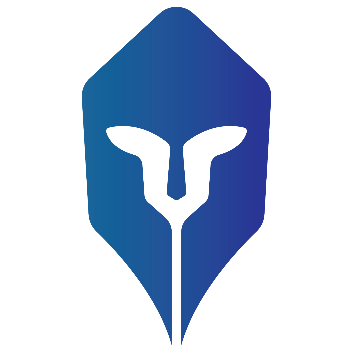 PROGRAMSKA DEKLARACIJA „ILIRSKOG FRONTA“UVODILIRSKI FRONT je politička i kulturna, organizacija-pokret-stranka slobodno udruženih članova, koji djeluju radi ostvarivanja političkih načela i ciljeva sadržanih u ovoj Programskoj deklaraciji. Stranka je osnovana na tradiciji ilirske kulture i europskih parlamentarnih demokracija koje su na razne načine doticale duhovni i politički prostor Ilirika. Nastanak stranke uvjetovan je potrebom ravnopravnog uključivanja građana u tekuća i buduća privredna, duhovna i politička zbivanja u ovom prostoru, odnosno u prostorima današnjih država nastalih na Ilirskom historijskom prostoru. Cilj Ilirskog Fronta je da svojim djelovanjem, u sklopu višestranačkog sistema u svim novonastalim državama regiona, podstiče i razvija sve posebnosti i bogatstvo Ilirika kao entiteta oblikovanog na osebujnom etničkom, političkom i kulturnom bogatstvu i posebnosti. U realizaciji ovih načela Programska deklaracija Stranke konkretizira se kroz zalaganje Stranke, uvijek isključivo demokratskim, nenasilnim putem uz dijalog i puno poštivanje drugih uvjerenja, za ostvarenje zadanih zadataka i ciljeva.Zato, mi dole potpisani članovi inicjativnog odbora Osnivačkog Sabora Ilirskog Fronta izjavljujemo:O LIBERALIZMU Osnovno načelo u konstituiranju političkog sistema za koje se Ilirski Front zalaže je liberalizam. Jedino zajednica temeljena na liberalnom načelu građanskog suvereniteta može dosljedno sprovesti podjelu vlasti, osigurati neovisnost sudstva i vladavinu prava. Ovi uvjeti su neophodni za osiguranje nepovredivosti sfere ljudskih prava i individualnih sloboda. Ilirski Front se zalaže za načelo građanskog suvereniteta jer ono omogućuje očuvanje dobrih odnosa i tolerancije među svim etničkim grupama koje nastanjuju historijski Ilirski prostor. Stranka se zalaže za nacionalnu, vjersku i spolnu ravnopravnost svih građana ovog prostora. Nacionalnu diskriminaciju građana smatra anakronom sa stajališta organizacije i funkcioniranja suvremenog civiliziranog društva. Građani ovog prostora su u svom dosadašnjem življenju postigli dobre odnose pa bi svako nacionalno isticanje, sa bilo koje strane, dovelo do narušavanja tih odnosa. Ilirski Front će se zalagati da sačuva dobre odnose, tolerantnost i harmoniju življenja među svim etničkim grupama koje nastanjuju Ilirski historijski prostor, kako bi ubuduće građani ovog prostora bili pošteđeni nemilih etničkih potresa. Masovna iseljavanja u davnoj i nedavnoj prošlosti, zbog nacionalističkih i ideoloških razloga, uvijek su imala za posljedicu materijalno i duhovno nazadovanje ovog područja. Ilirski Front se zalaže za puno poštivanje temeljnih sloboda i prava čovjeka-slobode mišljenja govora, javnog istupanja i udruživanja u političke i druge zajednice. Posebno će se boriti za slobodu štampe i svih medija radi potrebe formiranja demokratske javnosti.O ILIRIZMU Ilirik je višekulturna, viševjerska i višejezična regija. Višestoljetni plurietnički suživot u Iliriku rezultirao je stvaranjem takvog etničkog obilježja koji se iskazuje u Ilirskoj plurietničkoj autohtonosti. Ilirizam je svijest o pripadnosti ilirskog stanovništva Balkana zajedničkoj višekulturnoj realnosti Ilirika. Ilirizam predstavlja specifičnu svijest pripadnosti koja se odnosi na procese identifikacije balkanskog čovjeka sa zajedničkim teritorijem i povijesnom sudbinom. Ilirizam izražava kompleksno kulturno nasljedstvo historijske ilirske teritorije i njenih kulturnih realnosti, koje se odnose na ilirsku, ilirsko-latinsku, ilirsko-slavensku, ilirsko-germansku, ilirsko-bizantsku i ilirsko-osmansku kulturu. Odnosi se na kulturno nasljedstvo ilirskog prostora, koje se temelji na složenosti lokalnih kultura, pretežno dijalektalnih, a koje se nalaze na geo-političkim marginama pojedinih nacionalnih prostora. Ilirizam kao svijest o pripadnosti karakterizira autohtono stanovništvo Ilirika, a na nivou višeetične autohtonosti izražava cjelovitost Ilirika kao geografsku i višeetičnu regiju, jedinstvenu i nedjeljivu. Iliri se identificiraju manifestirajući bošnjačku, srpsku, hrvatsku, albansku, bugarsku, makedonsku, rumunjsku, slovensku, talijansku nacionalnu pripadnost i ilirsku etničku pripadnost. Svojstvenost etno-kulturnih obilježja Ilirske historijske teritorije čini kulturni habitat našeg zavičaja i predstavlja nezamjenjiv resurs i bogatstvo za projekt ekonomskog i kulturnog razvitka Ilirika. Svečana pjesma budnica IllyrianaPolnoć prodjè - što me búdiU to doba iz sna mòga?Žice same zaigrašeNa guslama dida mòga,Zaigraše iz tihana:Zora puca, bit će dana!Polnoć prodjè - još pokrivaMir preblagi dol i goru,Ali lagan vietrić šaptjeOd iztoka k sinjem moru,Šaptje sladko iz tihana:Zora puca, bit će dana!Polnoć prodjè - uspavanaLeži morska okolica;Ali jedna od iztokaProbudjena leti ptica,Pjeva sladko iz tihana:Zora puca, bit će dana!Polnoć prodjè - još u tminiNebo, zemlja jest i voda,Ali sieva od iztokaSjajna vila od Ilira roda,Glasi ovamo iz tihana:Zora puca, bit će dana!Zora puca, bit će dana!Okreni se k zlatnom vedru,Slavna zemljo Ilirjanska:Evo Zore u tvòm njedru,Da odkrije zakopanaBlaga tvoja - evo dana!DEKLARACIJA ČLANA ILIRSKOG FRONTAJa kao Illyrian/Ilir Nasilju se aktivno suprotstavljam afirmirajući mirovne i nenasilne sadržaje naših tradicija. Zato ja kao pojedinac, član Ilirskog Fronta izjavljujem:Zalažem se za pravdu, ljubav, mir i očuvanje svega stvorenog!Moj izraz poštovanja prema životu je odricanje od nasilja,Zalažem se za aktivno nenasilje u osobnom i društvenom djelovanju.Zauzimaću se za oprost i pomirenje. »Želim oprostiti i primiti oproštenje”.Na stjecištima društvenih sukoba i počinjenog nasilja zalažem se za pomirenje bivših ilirskih plemena kao nekadašnjih strana u sukobu, jer mi je važno ozdravljenje zajednice u kojoj živim.Uključujem se u izgradnju mira i društvenu promjenu tamo gdje živim i aktivan sam u društvu, mojoj vjerskoj ili kulturnoj zajednici i mojoj obitelji, jer mir nije događaj, nego proces.Trudim se živjeti životom čovjeka čija su domoljubna, moralna I miroljubiva načela vidljiva u ponašanju.Zalažem se za solidarnost i skladan suživot pojedinaca, grupa, plemena, zajednica i naroda, različitih svjetonazora i vjerskih uvjerenja.Aktivno ću se boriti za svoj prosperitet i bolju budućnost svoju, moje porodice, zajednice i države!Ilir / Illyrian _____________________________________PROGRAMSKA DEKLARACIJAILIRSKI FRONT / ILLYRIAN FRONTPolazeći od ideje da su rad I solidarnost suvremenog društva koje se razvija I mijenja, stvara I privređuje za dobrobit svakog pojedinca I zajednice u cjelini, ovim dokumentom želimo naglasiti podjednaku važnost, povezanost I uzajamnu ovisnost historijske, ekonomske I demgrafske politike, kao lica I naličja iste medalje.Na historijskom Ilirskom prostoru se rađa mnogo manje nego što premine ljudi. Pridodamo li broj građana koji se iseljavaju, na godišnjem nivou ostajemo bet stotina hiljada ljudi. Prema ovom trendu do 2051. godine, a kako i demografi procjenjuju ostat ćemo u potpunosti bez stanovništva.Izgubili smo uticajem agresorskih i raznih hegemonističkih snaga direktne veze za našim ilirskim korjenima. Najveću štetu uz povremena ogromna uništavanja i krađe kulturno-historijskog blaga i spomenika, te tragova ilirske kulture na tlu regije, donjela je nova Austro-ugarska vlast, posebno u današnjoj Bosni i Hercegovini, jer okupatorima nije odgovarala činjenica da je upravo ilirski historijski prostor - kolijevka europske pa i svjetske civilizacije. Kako bi bila uništena nit koja povezuje Bosance, Hercegovce, Dalmatince, Srbe, Hrvate, Rumune, Bugare i ostale ilirske/balkanske narode odn. plemena, austro-ugarska monarhija i njemačka okupaciona vlast u 20 stoljeću je izradila čitave projekte, koji bi se realizirali u duhovnom i praktičnom ubijanju ilirske misli i naslijeđa. Slavenstvo nametnuto kao historijska konstanta umetak je odn. kukavičije jaje Ilirima, jer tobože nitko od nas ovdje nije autohton, negó smo “došli” odavde ili odande, pa ni ne polažemo prava na kulturu ili teritorije, pa je samim tim i osvajački poriv ka našoj historijskoj teritoriji i kulturno-historijskom krugu za njih opravdan.Za razdoblje austrougarske vladavine vezane su nasilne korjenite promjene u kulturnom životu Bosne i Hercegovine i regiona. U daleko izravnijim dodirima sa zapadnoevropskim duhovnim strujanjima, preko odlazaka na studije u Beč, Peštu i druge univerzitetske gradove Monarhije, preko življeg i svestranijeg cirkuliranja kulturnih tekovina, u uvjetima snaženja novog, građanskog društvenog sloja i sekularizacije kulture – stvaraju se dinamičnije kulturne sredine Sarajeva, Mostara, Banje Luke i domaća svjetovna inteligencija, kakve do tada u Bosni nije bilo. Njena aktivnost u pravilu ima kulturno–politički karakter, sa svim implikacijama kaotičnog političkog života jedne višetradicijske i višenacionalne, okupirane zajednice, do jučer zaostale turske provincije, a sada - austrougarskog kolonijalnog posjeda. Kao pojava koja po definiciji pripada modernitetu i sekularnome društvenom kontekstu, i nastanak nekog novog slavenskog multikulturalizma, o kojemu se često sasvim pogrešno govori kao o „vjekovnoj tradiciji“, bio je moguć tek od vremena Austro-Ugarske. Važno je dodati i to, da je stvaranje multikulturalnoga ambijenta i formi života proces koji je ograničen na gradove; ogromna većina seoskoga svijeta još će zadugo ostati čvrsto uokvirena u ilirske folklorno–mitske i religijske okvire i predodžbe, i u stare obrasce trokonfesionalnoga života jednih pored drugih.Nova slika svijeta i moderni senzibilitet, obilježen širim evropskim horizontima, počinju prodirati osobito posredstvom književnoga rada. Zanimljiv dio kulturnoga mozaika su kulturno–umjetnička društva, osnivana na vjersko–nacionalnim platformama, što austrougarska uprava podržava. Uz ovu aktivnost veže se nastanak, i relativno snažan razvoj, dramskog i muzičkog teatarskog života, do tada u Bosni nepoznatog. Jedna od najvažnijih novina što dolaze s Austro-Ugarskom je uvođenje državnoga, svjetovnog školstva, smodernim nastavnim programima. Turske su vlasti, doduše, u deceniju prije austrougarske okupacije bile počele osnivati državne škole, tzv. ruždije, ali njih je bilo malo, i mali je bio odziv za školovanje u njima. One nisu zadirale protiv, već dapače poticale ilirizam.Njemačkim okupacionim vlastima koje su vlakovima odvozile naša blaga, svakako je odgovarala činjenica da smo “prljavi tuđinci slaveni” a ne autohtoni ilirski narod.Ilirska historijska teritorija je u toku svog dugog postojanja bila i ostala velika zemlja. Kao takva, u toku svog milenijskog postojanja, u brojnim osvajačkim pohodima i ratnim sukobima uglavnom je bila cijepana i upućena na vlastitu odbranu. Uglavnom su je okruživali i napadali jači susjedi, ili je ulazila u sferu interesa svjetskih ili regionalnih sila. To isto je slučaj i sa njenim geografskim prostorom u prethodnom periodu. Osnovne karakteristike toga prostora i njegovog položaja veoma su postojane i dugotrajne. Otuda vojno-historijska iskustva iz ovog dugog perioda mogu biti relevantna i za cjelovitije sagledavanje ukupnih, pa I najnovijih vojnih i posebno odbrambenih iskustava savremene epohe. CRTICE IZ HISTORIJE ILIRAOd kraja četvrtog i početka trećeg stoljeća, uglavnom zbog dolaska i snažnog pritiska Kelta dolazi do pomicanja ilirskih naroda i onakve etnografske mape Ilirika kakva je nastala u rimsko doba, koje počinje, možemo slobodno reći 229., tj. Od prvog ilirskog rata. Glavni historiografi ovog razdoblja koji su pisali grčki bili su Polibije23, Apijan24 i Dion Kasije25. Ova trojica Grka opisivali su rimsku povijest, pa tako i ovo razdoblje kada Rim ulazi u povijest Ilirika i sukobljava se s ilirskim narodima. Ti sukobi bili susporadični, ali su se ponavljali kroz dugi period. I kada je već sve uokolo Ilirika bilo pokoreno, kada je Rim već odavno pacificirao jednom opasnu Kartagu, jednom slavnu Grčku, kada je već vladao dalekom Hispanijom, Malom Azijom i Egiptom, tu pred svojim vratima morao je još uvijek smirivati slobodarski i neustrašivi Ilirik. Preko dvjesto godina Rimljani su upokoravali ratoborna ilirska plemena, sve tamo od 229. pr. Kr. pa do 9. po. Kr. Bila je općepoznata činjenica da je Ilirik iznjedrio hrabre vojnike i tada i poslije u rimskoj vojsci. Iz Ilirika je uz pomoć vojske izabrano više rimskih careva. To je bio kraj grubih, divljih i hrabrih naroda koji su više od svega voljeli slobodu. Međutim, tu borbu ilirskih naroda protiv rimske vlasti moramo gledati u širem povijesnom kontekstu. Ilirski kraljevi često su se priklanjali makedonskim kraljevima, koji su imali isti cilj: zaštititi se od rimske dominacije i supremacije na Balkanu. Sama geografska blizina Ilirika i Makedonije i njihova ugroženost od strane Rima bila je povod da se te zemlje u više navrata vežu u savez radi obrane. Na žalost, na kraju su doživjeli istu i istovremenu sudbinu. Naime 168. bitka kod Pidne predstavljala je zajednički kraj za makedonsku i ilirsku državu. No, to ne znači da je u budućnosti prestao otpor pojedinih ilirskih plemena, poglavito Delmata, koji su bili toliko značajni da je po njima čitavo područje Ilirika poslije dobilo naziv Delmacija (Dalmacija).U novoj etničkoj slici u Iliriku javlja se narod Ardijejaca, koji je živio negdje između Cetine i Neretve, nasuprot otoku Hvaru. Bili su poznati po gusarenju. Kralj Ardijejaca, Agron, Pleuratov sin, stvorio je poprilično veliko kraljevstvo. 231. on umire i nasljeđuje ga žena Teuta. I ona je, kao i njezin suprug, pljačkala obližnji Epir i druge grčke pokrajine. Sva tri povjesničara, s manjim razlikama, opisuju gusarenje kao razlog za rimsku intervenciju 229.
Ap. Ill., 7, 18-19  Ἄγρων ἦν βασιλεὺς Ἰλλυριῶν μέρους ἀμφὶ τὸν κόλπον τῆς θαλάσσης τὸν Ἰόνιον, ὃν δὴ καὶ Πύρρος ὁ τῆς Ἠπείρου βασιλεὺς κατεῖχε καὶ οἱ τὰ Πύρρου διαδεξάμενοι. Ἄγρων δ᾽ ἔμπαλιν τῆς τε Ἠπείρου τινὰ καὶ Κόρκυραν ἐπ᾽ αὐτοῖς καὶ Ἐπίδαμνον καὶ Φάρον καταλαβὼν ἔμφρουρα εἶχεν. ἐπιπλέοντος δ᾽ αὐτοῦ καὶ τὸν ἄλλον Ἰόνιον, νῆσος, ᾗ ὄνομα Ἴσσα, ἐπὶ Ῥωμαίους κατέφυγεν. οἱ δὲ πρέσβεις τοῖς Ἰσσίοις συνέπεμψαν, εἰσομένους τὰ Ἄγρωνος ἐς αὐτοὺς ἐγκλήματα. τοῖς δὲπρέσβεσιν ἔτι προσπλέουσιν ἐπαναχθέντες Ἰλλυρικοὶ λέμβοι τῶν μὲν Ἰσσίων πρεσβευτὴν Κλεέμπορον, τῶν δὲ Ῥωμαίων Κορογκάνιον ἀναιροῦσιν: οἱ δὲ λοιποὶ διέδρασαν αὐτούς.„Agron je bio kralj onog dijela Ilirije uz Jadransko more, koje su držali u vlasti Pir, kralj Epira i njegovi nasljednici. A Agron pak osvoji dio Epira, Korkiru, Epidamno i Far i postavi straže. Kada je navalio i na preostali dio Jadrana, otok po imenu Isa utekao se Rimljanima za pomoć. A ovi pošalju poslanike s Isejcima da istraže Agronove nepravde prema njima. Još su navalili na poslanike na povratku ilirski lembi i ubili Kleempora, isejskog poslanika, a od Rimljana Koronkanija: ostali su im pobjegli.“ Nakon toga, 229. Teuta nastavlja taktiku svoga muža i napada Kerkiru (Krf) i Epidamno. Osvojena je Kerkira, a na čelo je postavljen Demetrije Farski, bivši zapovjednik Fara. U međuvremenu je krenula rimska flota od 200 brodova pod Gnejem Fulvijem, a drugi konzul Postumije, koji je po pisanju Polibija imao 20.000 pješaka i 200 konjanika, tu vojnu silu prebacio je u Apoloniju. Polibije26 dalje priča da je Demetrije predao konzulima Kerkiru, pa su se zatim i ostali Ardijejci predali. Teuta se sklonila u dobro utvrđeni Rizon (Risan), a 228. zatražila je bezuvjetni mir. Pristala je platiti tribut, odreći se presizanja za Isom, koja izgleda do tada jedina još nije bila pod ilirskom vlašću, Farom, Kerkirom i drugim gradovima koji nisu bili ardijejski. Rimljani su osvojena područja prepustili Demetriju Farskom, a matično ardijejsko područje prepustili Teutinom posinku Pinu, s time da ne smije s više od dva lemba ploviti južnije od Lisa. Kako Pin nije bio punoljetan, Agronov brat Skerdilaida kao regent preuzeo je vlast. Demetrije se poslije Teutine abdikacije oženio Pinovom majkom Triteutom. Tako je završio prvi ilirski rat.Od 229. do 219. imamo malo vijesti o Demetriju. U tom razdoblju on je prekršio sporazum s Rimljanima i priklonio se makedonskom kralju Filipu V., koji je mislio na ove zaratiti. Usto se dao na gusarenje protiv rimskih brodova i na to nagovorio Histre na drugoj strani istočnog Jadrana. O tome Apijan, Illyr., 8, 23Ῥωμαίων γὰρ Κελτοῖς ἐπὶ τριετὲς τοῖς ἀμφὶ τὸν Ἠριδανὸν οὖσι πολεμούντων, ὁ Δημήτριος ὡς ὄντων ἐν ἀσχολίᾳ τὴν θάλασσαν ἐλῄζετο, καὶ Ἴστρους ἔθνος ἕτερον Ἰλλυριῶν ἐς τοῦτο προσελάμβανε, καὶ τοὺς Ἀτιντανοὺς ἀπὸ Ῥωμαίων ἀφίστη. „Dok su, naime, Rimljani ratovali s Keltima tri godine na rijeci Pad, Demetrije, misleći da su prezauzeti tim poslom, pljačkao je po moru, i Istre, jedan drugi ilirski narod, naveo je na to i Atintane je udaljio od Rimljana“. Također je prekršio i mirovne uvjete s Rimom i s pedeset lemba otplovio južnije od Lisa ipljačkao grčke gradove. O tome Polibije, 3, 16, 2-4:συνέβαινε γὰρ κατ᾽ ἐκείνους τοὺς καιροὺς Δημήτριον τὸν Φάριον, ἐπιλελησμένον μὲν τῶν προγεγονότων εἰς αὐτὸν εὐεργετημάτων ὑπὸ Ῥωμαίων, καταπεφρονηκότα δὲ πρότερον μὲν διὰ τὸν ἀπὸ Γαλατῶν τότε δὲ διὰ τὸν ἀπὸ Καρχηδονίων φόβον περιεστῶτα Ῥωμαίους, πάσας δ᾽ ἔχοντα τὰς ἐλπίδας ἐν τῇ Μακεδόνων οἰκίᾳ διὰ τὸ συμπεπολεμηκέναι καὶ μετεσχηκέναι τῶν πρὸς Κλεομένηκινδύνων Ἀντιγόνῳ, πορθεῖν μὲν καὶ καταστρέφεσθαι τὰς κατὰ τὴν Ἰλλυρίδα πόλεις τὰς ὑπὸ Ῥωμαίους ταττομένας, πεπλευκέναι δ᾽ ἔξω τοῦ Λίσσου παρὰ τὰς συνθήκας πεντήκοντα λέμβοις καὶ πεπορθηκέναι πολλὰς τῶν Κυκλάδων νήσων.„Dogodilo se u to vrijeme da je Demetrije Farski, zaboravivši na prijašnja dobročinstva Rimljana prema njemu, omalovažio Rimljane zbog nastalog straha prvo od Gala, a zatim od Kartažana, polažući sve nade u makedonsku kraljevsku kuću zbog ratne pomoći i sudjelovanja u pogibeljima s Antigonom protiv Kleomena, uništavao i podvrgavao ilirske gradove, stavljene pod rimsku vlast, i plovio preko Lisa, usprkos odredbama, s pedeset lemba te pljačkao mnoge cikladske otoke.“ Čitavo ovo djelovanje Demetrija protiv rimske države uskoro je završilo sistematskim I postupnim redoslijedom raščišćavanja problema s rimske strane (koji je bio karakteristika Rimljana): prvo njihovom pobjedom nad Galima, zatim pobjedom nad Histrima, te sljedeće godine obračunom s Demetrijem. Konzuli Emilije Paulo i Livije Salinator uoči ljeta 219. kreću u kaznenu ekspediciju protiv Demetrija, koji je utvrdio grad Dimale, a sam se povukao sa 6.000 vojnika u Far. Nakon brze predaje Dimalea Rimljani su krenuli na Far i varkom savladali Demetrijevu posadu. Pred gradom se pojavilo samo dvadesetak rimskih brodova, dok je većinu vojske Emilije još prije iskrcao u blizini. Kad su Farani izašli iz grada da svladaju malobrojnu posadu brodova, prikrivana glavnina rimske vojske presjekla im je odstupnicu prema gradu i porazila ih. Demetrije je ipak uspio pobjeći i skloniti se na dvoru Filipa V., makedonskog kralja. Far je doživio žalosnu sudbinu jer je sravnjen sa zemljom. I kad je poslije obnovljen nije imao privilegije slobodnog grada.Polibije, 3, 19, 12ὁ δὲ στρατηγὸς τῶν Ῥωμαίων Αἰμίλιος τὴν μὲν Φάρον εὐθέως ἐξ ἐφόδου παραλαβὼν κατέσκαψε, τῆς δὲ λοιπῆς Ἰλλυρίδος ἐγκρατὴς γενόμενος καὶ πάντα διατάξας κατὰ τὴν αὑτοῦ προαίρεσιν μετὰ ταῦτα ληγούσης ἤδη τῆς θερείας εἰς τὴν Ῥώμην ἐπανῆλθεν καὶ τὴν εἴσοδον ἐποιήσατο μετὰ θριάμβου καὶ τῆς ἁπάσης εὐδοξίας.„A rimski vojskovođa Emilije, pošto je odjednom na juriš osvojio Far, sravni ga sa zemljom, a zavladavši preostalim Ilirikom i sve uredivši po svom nahođenju, poslije toga, a ljeto je već bilo pri kraju, vratio se je u Rim i ušao s trijumfom i svom slavom.“ Daljnji slijed u ilirskoj vladarskoj kući bio je ovaj: Pin (Agronov sin) preminuo je oko 217. na pragu punoljetnosti, regent Skerdilaida (Agronov brat), koji je poslije Demetrijeva poraza promijenio politiku, odmetnuo se od Filipa V. i priklonio Rimljanima, umro je nešto prije 205. Skerdilaidin sin Pleurat bio je vjeran saveznik Rima i vladao je do oko 180. Naslijedio ga je sin Gencije.Zadnji, treći rat protiv ilirske države, premda naziv „država“ ovdje smijemo samo uvjetno upotrebljavati, bio je vrlo kratka vijeka. Ponovo se Rimljani sukobljavaju s dva ilirska naroda na suprotnim dijelovima Jadrana, Histrima i Ilirima na jugu. Nas zanimaju više ovi južni, premda i oni samo rubno dotiču teritorij Dalmacije. Dakle, nakon pobjede kod Nezakcija i pacificiranja Histra, Rimljani 171. ulaze u treći rat protiv svojeg stalnog konkurenta na balkanskom području, Makedonije. S tim je ratom usko povezan i treći ilirski rat, budući je Gencije, poslije dugo premišljanja na koju stranu bi stao, 168. pr. Kr. odabrao upravo onu krivu, makedonsku, i bio poražen. Tada je makedonski kralj bio Perzej, sin Filipa V. Međutim, već prije je Gencije vršio gusarske napade po Jadranu, što je on pred Rimljanima uporno poricao. Nakon što je Gencije poražen u jednoj bitki, zatvorio se je u Skodru (Skadar). Po Apijanu, kada je pretor Lucije Anicije tražio da se preda, zatražio je tri dana za razmišljanje i onda se predao.Apijan, Ill. 2, 9Ἀνίκιος δὲ Ῥωμαίων στρατηγὸς λέμβους τε τοῦ Γενθίου τινὰς εἷλεν ἐπιπλεύσας, καὶ κατὰ γῆν αὐτῷ συνενεχθεὶς ἐκράτει τὴν μάχην, καὶ συνέκλεισεν ἔς τι χωρίον, ὅθεν αὐτῷ δεομένῳ ὁ μὲν Ἀνίκιος ἐκέλευσε Ῥωμαίοις ἑαυτὸν ἐπιτρέψαι, ὁ δ᾽ ἐς βουλὴν ᾔτησε τρεῖς ἡμέρας, καὶ ἔλαβεν. ἐν δὲ ταύταις τῶν ὑπηκόων αὐτοῦ πρὸς τὸν Ἀνίκιον μετατιθεμένων ἠξίωσεν ἐντυχεῖν τῷ Ἀνικίῳ, καὶ γονυπετὴς ἐδεῖτο αὐτοῦ πάνυ αἰσχρῶς.„Anicije, rimski vojskovođa, u pomorskoj navali zarobio je neke Gencijeve lembe, pobijedio ga je u kopnenoj bitki, i zatvorio ga u jednoj tvrđavi. Odatle mu je, kad je molio za pregovore, naredio da se preda Rimljanima. A ovaj je zamolio tri dana za razmišljanje i bilo mu je dozvoljeno. Za to vrijeme, budući da su njegovi potčinjeni otišli Aniciju, zamolio je da se sastane s Anicijem i pavši na koljena, sramotno ga je molio.“ Poslije ilirskih ratova Dalmacija nije mirovala. Dok je do sada samo djelomično, rubno bila zahvaćena ilirskim ratovima, i to više na južnim stranama, sada će na scenu stupiti Delmati, najratobornije i najtvrdokornije ilirsko pleme, s kojima će Rim ratovati, s prekidima, više od 150 godina, sve do 9. po. Kr. Ilirsko pleme Delmati spušta se iz unutrašnjosti prema moru oko 180. pr. Kr., na početku Gencijeve vladavine. Oni će okupirati središnje područje Dalmacije između Krke i Cetine, odnosno Neretve.RIMLJANI I ILIRI 167. – 59. PR. KRISTAPropašću Gencijeve ilirske države na jugu Jadrana nisu se Rimljani riješili ilirske opasnosti, nego su naprotiv neočekivano dobili još većeg i tvrdokornijeg protivnika u srednjoj Dalmaciji, Delmate27. Doduše, Delmati nisu toliko gusarili kao Ardijejci, ali su ugrožavali naseobine na kopnu, kao što su na pr. bile isejske subkolonije Tragurion i Epetion, a nisu se ustručavali ni napadati gradove ilirskih susjeda, kao što su Liburni (Promona) ili Daorsi. Njihovo područje bilo je prvo između rijeka Krke i Cetine, ali nakon raseljenja Ardijejaca protegnulo se ono sve do Neretve.28Prva intervencija Rima protiv Delmata došla je kao rezultat isejskog prosvjeda 158. pr. Kr. Isejci su se požalili da Delmati napadaju njihove subkolonije Tragurion i Epetion. Da ispita situaciju i ponašanje Delmata poslan je konzularni senator Gaj Fanije Strabon. Poslije svoje misije izvijestio je Senat da Delmati nisu htjeli da ga prime jer po njima Jadran nije područje rimske skrbi. O tome izvještava Polibije. Zanimljivo je pogledati prvi spomen o ovom narodu:Polibije, 32, 9ὅτι τῶν Ἰσσίων πλεονάκις πεπρεσβευκότων εἰς τὴν Ῥώμην καὶ διασαφούντων ὅτι Δελματεῖς τὴν χώραν ἀδικοῦσι καὶ τὰς πόλεις τὰς μετ᾽ αὐτῶν ταττομένας: αὗται δ᾽ εἰσὶν Ἐπέτιον καὶ Τραγύριον: ὁμοίως δὲ καὶ τῶν Δαορσῶν ἐγκαλούντων, ἐξαπέστειλεν ἡ σύγκλητος πρεσβευτὰς τοὺς περὶ Γάιον Φάννιον ἐποπτεύσοντας τὰ κατὰ τὴν Ἰλλυρίδα, καὶ μάλιστα τούτων τὰ κατὰ τοὺς Δελματεῖς. οὗτοι δέ, μέχριμὲν ἔζη Πλευρᾶτος, ὑπήκουον ἐκείνῳ: μεταλλάξαντος δὲ τούτου τὸν βίον, καὶ διαδεξαμένου Γενθίου τὴν βασιλείαν, ἀποστάντες ἀπὸ τούτου τοῖς ὁμόροις προσεπολέμουν καὶ κατεστρέφοντο τοὺς ἀστυγείτονας, ὧν ἔνιοι καὶ φόρους αὐτοῖς ἔφερον: ὁ δὲ φόρος ἦν θρέμματα καὶ σῖτος. καὶ οἱ μὲν περὶ Φάννιον ἐπὶ τούτοις ἐξώρμησαν.„Budući da su Isejci više puta slali poslanstvo u Rim i ukazivali da Delmati čine nepravde njihovom teritoriju i gradovima, njihovim saveznicima, a to su Epetion i Tragurion, a slično su pozivali i Daorsi, Senat je izaslao poslanike sa Gajem Fanijem da ispitaju stvari u Iliriku, a posebno one koje se odnose na Delmate. A oni, dok je živio Pleurat, slušali su ga, a kada je preminuo i Gencije naslijedio kraljevsku čast, odmetnuvši se od njega zaratili su na obližnja plemena i podjarmili susjede, od kojih su im neki i prinosili danak; a danak je bio stoka i žito. Zbog toga su poslani poslanici s Fanijem.“Iz ovoga svega se može vidjeti koliko su siloviti i neustrašivi bili Delmati, da se ni Rima, koji je pred desetak godina podjarmio nedavno njihove južne sunarodnjake, nisu bojali. Rimljani, više bijesni zbog delmatske drskosti negoli njihovog uznemiravanja isejskih saveznika, započnu 156. rat na Delmate iz Narone.29 Dok je konzul Gaj Marcije Figul polučio polovičan uspjeh i samo dijelom uništio delmatski centar Delminij, sljedeće je godine njegov nasljednik Publije Kornelije Scipion Nazika uspio popaliti Delminij i prisiliti Delmate na mir. Potom je u Rimu proslavio trijumf, koji Senat nije mogao uskratiti jednom Scipionu. Malo jeneobično da Apijan ne navodi Nazikinu pobjedu, ali zato Strabon piše: 7, 5, 5 ἔστι δὲ καὶ Ἀνδήτριον ἐρυμνὸν χωρίον, Δέλμιον30 δὲ μεγάλη πόλις, ἧς ἐπώνυμον τὸ ἔθνος: μικρὰν δ᾽ ἐποίησε Νασικᾶς καὶ τὸ πεδίον μηλόβοτον διὰ τὴν πλεονεξίαν τῶν ἀνθρώπων.„A postoji Andetrij, utvrđeno mjesto, a i Delminij, veliki grad, po kojem je i naziv plemena: njega Nazika učini neznatnim i pašnjakom ovčjim zbog pohlepe ljudi.“ Slijedeći rimsko-ilirski okršaj bio je s Ardijejcima, s pogubnim posljedicama za ovaj narod. Opet su se okrenuli gusarstvu, a po Apijanovim riječima skupa s Plerejima napali su „rimski posjed u Iliriku.“ Oba plemena živjela su na području oko Neretve pa sve do bokokotorskog zaljeva. Na rimska upozorenja nisu obraćali pozornost, pa je 135. pr. Kr. Senat uputio konzula Servija Fulvija Flaka s dvije legije da sredi situaciju. Kada nisu pristali na uvjete primirja, Fulvije ih je napao i porazio. Nakon pobjede Rimljani su Ardijejce prisilili da se presele u unutrašnjost, gdje su, nenaviknuti na nove životne uvjete, postepeno propadali i nestajali. O tome Strabon, 7, 5, 6:Ὀυαρδαίους δ᾽ οἱ ὕστερον ἐκάλεσαν τοὺς Ἀρδιαίους· ἀπέωσαν δ᾽ αὐτοὺς εἰς τὴν μεσόγαιαν ἀπὸ τῆς θαλάττης Ῥωμαῖοι, λυμαινομένους αὐτὴν διὰ τῶν λῃστηρίων, καὶ ἠνάγκασαν γεωργεῖν. τραχεῖα δὲ χώρα καὶ λυπρὰ καὶ οὐ γεωργῶν ἀνθρώπων, ὥστ᾽ ἐξέφθαρται τελέως τὸ ἔθνος, μικροῦ δὲ καὶ ἐκλέλοιπε.„Kasnije su Ardijejce nazvali Vardejcima. Rimljani su ih potisnuli u unutrašnjost, dalje od mora, jer su ga pustošili pljačkama bandi, i prisilili da obrađuju zemlju. Ali zemlja je krševita i škrta i nepogodna za zemljoradnike, tako da je narod bio sasvim upropašten i skoro istrijebljen.“Treća akcija u ovom razdoblju poduzeta je protiv Delmata 119./118. pr. Kr. Pošto su Kornelije Kota i Cecilije Metel osvojili Sisciju, krene Metel sam u Dalmaciju, premda mu Delmati za to nisu dali povoda. Metel je htio iznuditi trijumf. I premda su ga Delmati u Saloni lijepo primili, on je opljačkao zemlju i postigao trijumfalne počasti. Što se tiče Salone, ona nije bila stara isejska subkolonija kao Tragurion i Epetion, već trgovačko naselje koje se razvilo u trećem i drugom stoljeću, i u kojem je bilo isejskih trgovaca, ali je većinom bilo u vlasti Delmata.Poslije ovih događanja nemamo naročitih vijesti o Dalmaciji i ratnim akcijama. Salona je kao trgovište isejskih i rimskih trgovaca bila pod zaštitom Rima. Kako su 78. Rimljani vodili ratove na četiri fronte, iskoristili su to Delmati i osvojili Salonu, koju je onda Gaj Koskonije, s pretorskim ovlastima, zajedno s još nekim dijelovima Dalmacije nakon dvogodišnjeg rata ponovo vratio pod rimsku upravu, pod kojom će od tada ostati za stalno. Interesantan je podatak da Rim do kraja Republike nije osnovao na istočnoj obali Jadrana ni jednu provinciju sa stalnim namjesnikom i upravom.ILIRIK U CEZAROVO DOBAU doba velikih rimskih vojskovođa i vladara, Gaja Julija Cezara i Oktavijana Augusta, bilo je mnogo okršaja u Iliriku. Cezar je bio manje uspješan od Oktavijana u tim borbama. Vatinijevim zakonom 59. pr. Kr. Cezar je dobio Galiju Cisalpinu i Ilirik kao provincije na pet godina, a poslije mu je mandat bio produžen za još pet godina, pa je i Ilirik tada postao provincija. To je prva službena uporaba tog imena za Ilirik. Međutim, Cezarovi su interesi i akcije bili u Transalpinskoj Galiji. Za to nam razdoblje pisani izvori daju malo podataka, više on sam. Dok je bio u Akvileji, novom i važnom rimskom vojnom uporištu za borbe na sjeveroistočnim frontama došli su mu isejski poslanici 56. pr. Kr. sa molbom da ostanu rimski saveznici i da mogu računati na rimsku vojnu pomoć. To im je Cezar i obećao. No, pravi razlog dolaska poslanstva nije jasan. Moguće su nastali neki problemi između grčkih i rimskih trgovaca, posebice u Saloni. Poslije ćemo vidjeti da je zaista bilo tako i da su se stoga poslije Isejci okrenuli Pompeju, zbog navodne oholosti cezarovaca, zaboraviviši pritom na dogovor s Cezarom. To će ih na kraju koštati slobode. Cezar nije provodio sustavno osvajanje Ilirika jer je imao posla na drugim stranama. To će poslije napraviti Oktavijan. Ima jedan događaj koji pokazuje kako je toliko bio rastrgan događanjima da nije mogao uvijek postići pobjedu. Delmati i njihovi saveznici osvojili su 50. pr. Kr. grad Promonu (blizu današnje planine Promine) od Liburna, koji su se zbog toga potužili Cezaru. Promona je bila na lijevoj strani rijeke Krke, očito liburnska enklava, jer znamo da su Liburni od pamtivijeka dopirali do, ali ne preko, lijeve obale Krke. Ovaj je pozvao Delmate da vrate grad Liburnima, što su ovi odbili. Nato je Cezar poslao, kako kaže Apijan, „jednu jaku vojsku“, koju Delmati „poubijaše do posljednjeg čovjeka“. Evo izvještaja: Apijan, Ill., 12τοῦ δὲ Καίσαρος ἡγουμένου Κελτῶν, οἱ Δαλμάται οἵδε, καὶ ὅσοι ἄλλοι Ἰλλυριῶν τότε μάλιστα διηυτύχουν, Λιβυρνούς, ἕτερον ἔθνος Ἰλλυριῶν, Πρωμόναν πόλιν ἀφείλοντο: οἱ δὲ σφᾶς Ῥωμαίοις ἐπιτρέποντες ἐπὶ τὸν Καίσαρα ἐγγὺς ὄντα κατέφευγον. ὁ δὲ ἔπεμψε μέν, καὶ προηγόρευσε τοῖς ἔχουσι τὴν Πρωμόναν ἀποδοῦναι τοῖς Λιβυρνοῖς: οὐ φροντισάντων δὲ ἐκείνων τέλος ἔπεμψε στρατοῦπολλοῦ, οὓς ἅπαντας ἔκτειναν οἱ Ἰλλυριοί.„Kada je Cezar zavladao Keltima, ovi Dalmati i drugi Iliri koji su tada bili najuspješniji, oduzeli su Promonu Liburnima, drugom ilirskom narodu. A ovi su se predali Rimljanima i zamolili za pomoć Cezara, koji je bio u blizini. On pošalje poslanike i poruči onima koji su posjedovali Promonu da je vrate Liburnima: a kad ovi nisu uopće marili, pošalje brojnu vojsku koju su Iliri čitavu pobili“.Cezar nije imao vremena izvršiti odmazdu nad Delmatima jer se spremao na obračun s Pompejem, koji je rezultirao građanskim ratom 49. pr. Kr. U Iliriku je Cezar za zapovjednike postavio Gaja Antonija i Publija Kornelija Dolabelu (zapovjednika flote). Pompejeva je flota, pod vodstvom Marka Oktavija i Lucija Skribonija Libona, bila mnogo jača, pa je u direktnom sukobu pobijedila Cezarovu negdje u blizini Krka. Poslije ove pobjede i uspostavljene nadmoći na Jadranu, Oktavije je sklopio savez s Delmatima i što prijetnjama, što obećanjima nastojao dobiti onaj dio Dalmacije koji je bio privržen Cezaru. Čak je i Isa prešla na Pompejevu stranu jer su rimski građani Salone, cezarovci, uzimali sve više maha u toj isejskoj koloniji. Međutim, stanovnici Salone nisu se nikako predavali Pompeju. Salonitanci su uz pomoć robova i žena odolili i Oktavijevoj opsadi. U tom ratu i Jader i Epidaur također su ostali vjerni Cezaru. Dion Kasije o obrani Salone piše ovo:Dion Kasije, 42, 11καὶ μετὰ τοῦτο καὶ ὁ Ὀκτάουιός σφισι προσεγένετο. ὡς γὰρ τότε τὸν Ἰόνιον ἐσέπλευσε καὶ τὸν Ἀντώνιον τὸν Γάιον συνέλαβεν, ἄλλων μέν τινων χωρίων ἐκράτησε, τὴν δὲ δὴ Σάλωνα, καίπερ ἐπὶ πλεῖστον αὐτὴν πολιορκήσας, οὐχ εἷλε. Τά τε γὰρ ἄλλα ἰσχυρῶς αὐτὸν ἀπεκρούοντο, βοηθοῦντά σφισι τὸν Γαβίνιον ἔχοντες, καὶ τέλος μετὰ τῶν γυναικῶν ἐπεκδραμόντες μέγα ἔργον εἰργάσαντο. „i poslije toga im se i Oktavije pridružio. Jer tada je uplovio u Jonsko more i zarobio Gaja Antonija, svladao je neka utvrđena mjesta, ali Salonu, premda ju je dugo opsjedao, nije zauzeo. I druga (utvrđena mjesta) su mu se žestoko opirala, imajući Gabinija na pomoć, i na koncu provalivši sa ženama napravili su veliki podvig.“ Bitka kod Farsala 48. pr. Kr. završila je potpunim Pompejevim porazom. Cezar je požurio za njim, a u Iliriku je ostavio Kvinta Kornificija da bude quaestor pro praetore, njegov namjesnik. Kornificije je dosta uspješno smirivao situaciju u Dalmaciji, a uspio je i vratiti od Delmata Promonu uz pomoć vojskovođe Gabinija, kojeg je Cezar poslao da mu bude na pomoć. Na putu od Promone prema Andetriju (Muć) bio je Gabinije u jednom klancu rijeke Čikole napadnut od Delmata, te je pretrpio ogromne gubitke (više od 2000 vojnika, 38 centuriona i četiri tribuna, a i borbeno znakovlje su Delmati zaplijenili), a sam se s ostacima vojske povukao u Salonu. To se desilo kod Sinodija, između Drniša i Sinja (Balijina Glavica).Oktavije, koji je i dalje dominirao Jadranom, ponadao se da će u takvoj situaciji, kada je Kornificiju ponestalo vojske, osvojiti Dalmaciju. Međutim, Kornificije je zatražio pomoć Vatinija, koji se nalazio u Brundiziju. Premda i sam u problemima, Vatinije je požurio kolegi u pomoć. Oktavije je tada odustao od opsade Epidaura i kod otoka Šćedro (Tauris) sukobio se s Vatinijem. Nakon poraza Oktavije pobježe u Isu, a za nekoliko dana i Vatinije krene za njim. Isa se predala Vatiniju pobjedniku, ali Oktavija više nije bilo. Međutim, ovim svojim svrstavanjem uz Pompeja Isa je izgubila samostalnost koju je do tada razborito čuvala preko 300 godina. Sada je postala običan rimski municipij. 46. pr. Kr. postane Vatinije prokonzulom u Iliriku, ali je morao ratovati s vječno nemirnim Delmatima. U tome je imao dosta uspjeha. 44. pr. Kr. urotnici su ubili Cezara, a Senat je postavio za prokonzula Makedonije, Ilirika i cijele Grčke Bruta Cepija. Brut, koji je bio i previše zauzet borbama s Antonijem, zanemario je Dalmaciju, tako da su Delmati ponovo zauzeli Salonu.
 ILIRIK U OKTAVIJANOVO DOBAOktavijan, Antonije i Lepid, nakon što su 42. pr. Kr. kod Filipa pobijedili cezaroubojice, godine 40. podijelili su vlast. Oktavijanu je pripao Ilirik. Ta pokrajina je tada samo dijelom bila u vlasti Rima jer su se Delmati bili osilili i osamostalili. Rimu podložni bili su vjerojatno samo neki otoci i Liburnija. Uz Delmate odmetnuli su se i Partini u južnom Iliriku. Azinije Polion bio je poslan da pokori jedne i druge. On je zauzeo Salonu, zatim pokorio Partine i na povratku napao Delmate i pokorio ih. O tom ratu s Delmatima sačuvalo se malo dokumenata. Zna se da je Azinije proslavio trijumf nad Delmatima, da je sinu dao ime Saloninus (možda zbog osvojenja Salone), te da je od delmatskog plijena sagradio prvu javnu knjižnicu u Rimu. Ipak, i poslije ovih pobjeda Delmati, kao ni mnoga druga ilirska plemena, nisu ni izdaleka bili u potpunosti pacificirani. Vladar koji je radikalno promijenio situaciju i potpuno i zauvijek savladao ratoborna ilirska plemena bio je Oktavijan. To je napravio uz pomoć svojeg posinka i nasljednika, izvrsnog vojskovođe Tiberija. Naime, i jedan i drugi bili su odlični i neustrašivi stratezi, što su pokazali svojim pobjedama i konačnim pacificiranjem Ilirika. Oktavijan je sam odlučio slomiti otpor Ilira i to je napravio u tri vojna pohoda:35.-33. pr. Kr. pohod protiv Japoda, Panonaca i Delmata13.-9. pr. Kr. Bellum Pannonicum i6.-9. po. Kr. gušenje Batonovog ustanka.Pobjedama u ovim ratovima napokon je uspostavljena kopnena veza preko Siscije, Sirmija i Serdike (Sofije) na pravcu Panonija31-Mezija32-Trakija s Malom Azijom i istočnim dijelom Rimskog carstva. Kada ta veza u 4. st. bude prekinuta barbarskim invazijama, posljedica će biti podvajanje carstva na zapadni i istočni dio. Glavni izvor za ove ratove je sam August, iz čijih je komentara Apijan napisao Ἰλλυρική . Podatke za ove ratove daju i grčki pisci Dion Kasije i Strabon. August je ovim ratovima ne samo htio umiriti neka vječito nemirna ilirska plemena, već i podići svoj ugled vojskovođe, te pripremiti spremnost legija za konačni obračun s Antonijem. Trebalo je zaštititi i rimske kolonije u Dalmaciji od stalne delmatske opasnosti, kao i povratiti sramotno izgubljeno bojno znakovlje kod Sinodija. Također je trebalo osigurati sjeveroistočni dio Italije, „vrata“ kroz koja su povremeno Japodi i Salasi napadali Akvileju i imali prolaz u središnju Italiju. Ratovi protiv Japoda, Segeščana (Panonaca) i Delmata 35.-33. dobro su potvrđeni. Apijan im posvećuje skoro polovicu cijeloga teksta Ἰλλυρική (App. Illyr., 15-28), a Dion Kasije četiri poglavlja (49, 35-38). Oktavijan je vjerojatno preko Senije (Senja) doplovio i preko Vratnika ušao u zaleđe Velebita. Apijan piše da su mu se skoro sva tamošnja plemena odmah predala bez borbe. Međutim, kad je poslije tih „cisalpinskih“ Japoda došao među „transalpinske“,33Japodi tih krajeva stali su se povlačiti u šume i rušenjem stabala ometati napredovanje rimske vojske. Oktavijan je bio oprezan i nije napravio Gabinijevu pogrešku iz Sinodija da sva vojska ide klancem. Paralelno su se kretale kolone u klancu i po visovima. Ove sa visova su priskakale u pomoć onima dolje i nisu dale da ih Japodi iznenade. Nakon teškog zauzeća Metula, glavnog grada Japoda, njihov je otpor bio skršen. Na redu je bilo zauzeće Siscije u roku 30 dana. Potom se Oktavijan zaputi u Rim, ali se uskoro vrati da pokori one najneukrotivije, Delmate. Spusti se preko Liburnije i dostigne svoju vojsku, koja je već bila u dodiru s Delmatima. Krene prema Promoni, koju su od Koskonija Delmati preoteli još 50. pr. Kr. U Promoni je bilo 12.000 izabranih vojnika pod vodstvom Versosa. Kada je Oktavijan opkolio grad i zauzeo okolne visove, Testimos dođe u pomoć Delmatima s novom vojskom, ali ga Rimljani odbiše. Opkoljeni Delmati provališe iz grada, ali ih Rimljaninadvladaju, uđu u grad i zaposjednu ga.O tome piše Apijan, Illyr., 26ὁ δὲ Καῖσαρ αὐτήν τε καὶ δύο λόφους, οἳ ἔτι ἐκρατοῦντο ὑπὸ τῶν πολεμίων, ὁμοῦ περιετείχιζε, τεσσαράκοντα σταδίων περίμετρον. κἀν τούτῳ Τέστιμον Δαλμάτην, στρατὸν ἕτερον ἄγοντα τοῖς ἐν Πρωμόνῃ συμμάχον, ὑπαντήσας ἐδίωκεν ἐς τὰ ὄρη, καὶ ἐφορῶντος ἔτι τοῦ Τεστίμου τὴν Πρωμόναν εἷλεν, οὔπω τῆς περιτειχίσεως τετελεσμένης. ἐκδραμόντων γὰρ τῶν ἔνδον καὶ συνελαυνομένων ὀξέως, οἱ Ῥωμαῖοι φεύγουσιν αὐτοῖς ἐς τὴν πόλιν συνεσέπεσον, καὶ τὸ τρίτον τούτων ἔνδον ἔκτειναν: οἱ λοιποὶ δ᾽ ἐς τὴν ἄκραν ἀνέδραμον. καὶ σπεῖρα Ῥωμαίων ἐφύλασσεν αὐτοὺς ἐπὶ τῶν πυλῶν. οἷς προσπίπτουσιν οἱ βάρβαροι νυκτὸς τετάρτης, καὶ ἐξέλιπεν ἡ σπεῖρα τὰς πύλας ὑπὸ δέους. ὁ δὲ Καῖσαρ τοὺς μὲν πολεμίους ἀνέκοψε τῆς ὁρμῆς, καὶ τῆς ἐπιούσης εἷλε παραδόντας ἑαυτούς: τὴν δὲ σπεῖραν ἣ τὸ φυλάκιον ἐξέλιπε διακληρώσας, ἐζημίωσε θανάτῳ τὸ δέκατον, καὶ λοχαγοὺς ἐπὶ τῷ δεκάτῳ δύο.„A Cezar njega (grad) i dva brežuljka, koji su još bili zaposjednuti od neprijatelja, zajedno opsjedne zidovima, opsega četrdeset stadija. I kada je suborac Testim onima u Promoni doveo drugu vojsku, dočekao ga je (Cezar) i potjerao u brda, i dok je Testim još promatrao, zauzeo je Promonu, dok obzidavanje još nije bilo gotovo. A kada su oni iznutra provalili i oštro bili odbijeni, Rimljani su zajedno s njima koji su bježali upali u grad i unutra pobili trećinu. A preostali se trkom popnu u utvrdu. I četa Rimljana čuvala ih je pred vratima. Četvrte noći barbari napadnu na njih i četa od straha napusti vrata. Ali Cezar potisne neprijateljski napad i sljedećeg dana primi njihovu predaju. A u četi koja je ostavila stražu ždrijebom je kaznio smrću svakog desetog vojnika i dva centuriona.“Poslije ovog uspjeha krene Oktavijan prema Sinodiju, gdje su Delmati ponovo postavili zasjedu kao nekoć Gabiniju. Ovaj puta, međutim, nisu nadmudrili opreznog Oktavijana. Nastavio je prema Setoviji (Sinj), gdje je vjerojatno bilo sjedište delmatskih prvaka. Setoviji je dolazila pomoć i u tim sukobima Oktavijan je bio ranjen u koljeno. Nato ostavi zapovjedništvo Statiliju Tauru, ode u Rim (34.) radi prihvaćanja dužnosti konzula i za kratko vrijeme se vrati (početkom 33.). Delmati su mu se tada predali, iscrpljeni ratom i glađu, jer su bili dugo vremena blokirani rimskom vojskom. Oktavijanu predadu 600 djece kao taoce, povrate legijsko znakovlje i plate tribut koji im je još Cezar bio odredio. 29. Proslavi Oktavijan trijumf nad Delmatima.Tijekom tih vojnih akcija (35.-33. pr. Kr.) imamo jedan interesantan podatak o gusarenju Mljećana i Korčulana, koje je Oktavijan porazio i oštro kaznio. Apijan kaže: 16, 47ἑτέρους δὲ αὐτῶν ἀποστάντας, Μελιτηνοὺς καὶ Κορκυρηνούς, οἳ νήσους ᾤκουν, ἀνέστησεν ἄρδην, ὅτι ἐλῄστευον τὴν θάλασσαν: καὶ τοὺς μὲν ἡβῶντας αὐτῶν ἔκτεινε, τοὺς δ᾽ ἄλλους ἀπέδοτο. Λιβυρνῶν δὲ τὰς ναῦς ἀφείλετο, ὅτι καὶ οἵδε ἐλῄστευον.„A druge od njih koji su se odmetnuli, Melićane i Korkirane, koji stanuju na otocima, potpuno je uništio jer su se bavili gusarstvom: i one koji su bili u snazi od njih ubije, a druge proda u ropstvo. A Liburnima oduzme brodove jer su se i ovi bavili gusarstvom.“ Tako su završile operacije 35. - 33. pr. Kr.Budući da Bellum Pannonicum uglavnom geografski ne ulazi u našu temu, samo ćemo se kratko osvrnuti na taj rat. O tome Dion Kasije donosi neke fragmentarne podatke, a ni druga vrela nisu izdašnija. U vremenskom rasponu od 14.-9. pr. Kr. Augustovi vojni zapovjednici Agripa, a potom i Tiberije morali su skoro svake godine djelovati protiv pobunjenih Panonaca, ali i Delmata. Zato to nemirno razdoblje Velej Paterkul naziva Bellum Pannonicum, iako u tim zbivanjima rimski interesi nisu bili ozbiljnije ugroženi.I napokon, kao zadnji trzaj pred konačnu predaju, 6. po. Kr., potaknuti revoltom Desidijata, ilirsko-panonski narodi masovno dižu posljednji puta ustanak za slobodu. Ovaj očajnički pokušaj bio je izazvan novačenjem Desidijata za borbe protiv Germana, ali se brzo proširio na sva panonska i ilirska plemena, uključujući, naravno, i Delmate.
VELIKI BATONOV USTANAK I KONAČNA PACIFIKACIJA DELMATAI SVIH PANONSKIH I ILIRSKIH NARODAKada govorimo o predgrčkim i predrimskim starosjediocima moramo razlikovati dvije skupine naroda na sjeverozapadnom Balkanu. To su Iliri i Panonci. Ime Ilira nekako je poznatije i razglašenije jer su ranije došli u ekonomsko-politički interesni krug Grka, odnosno Rimljana. Međutim, ako uzmemo da su oni prebivali južno od sjeverozapadne vododijelnice zapadnog Balkana, onda su sjeverno od te linije, a pogotovo u nizinskom području između Save i Drave stanovali Panonci. Prema tome i ono što zovemo bosanska Posavina bilo bi područje Panonaca, jer i to su rubovi panonske nizine, koju su oni nastavali.Ovaj ustanak, poznat po imenu Veliki Batonov ustanak zahvatio je po prvi (i zadnji) puta istovremeno sva panonska i ilirska plemena na Balkanu. Zato ga neki zovu i Veliki panonskodalmatinski ustanak. Dalmatinski zato što je pojam Dalmacije sada obuhvaćao područje svih ilirskih plemena, a ne samo Delmata. Tako se je pokrajina koja se nazvala po najratobornijem plemenu protegla i na ostala ilirska plemena. Bilo je to vrijeme kada je čitavo Rimsko carstvo vrilo. U Panoniju su provaljivali divlji Dačani, na sjeveru su germanski Markomani opasno zaprijetili carstvu, a u Trakiji su zaredale pobune. Kako su Germani po tradiciji bili najopasniji za Rimljane i s njima je Rim vodio najteže bitke i nije ih uspio nikada savladati (jedino njih od bližih naroda), naredio je Tiberije da se u Iliriku unovači nova vojska uz čiju bi pomoć pošao na Markomane i njihovog kralja Maroboda. Naime, opasno germansko pleme Markomani pomicalo se sa zapada prema srednjem tijeku Dunava i postojala je realna opasnost da se spoje s Dačanima. Kada bi se ta dva naroda udružila Rimu bi bilo gotovo nemoguće obraniti se od njih. Dok su Rimljani s tim razlogom novačili vojnike kod plemena Desidijata, koji su se nalazili na području središnje Bosne, njihov hrabri poglavica Baton pokrene ustanak protiv Rima, kojem se brzo pridruže na jugu Delmati, u Panoniji Breuci, te postepeno sva ostala panonska i ilirska plemena. Zapalila se čitava Dalmacija i Panonija, od Drave na sjeveru i Drine na istoku sve do mora. Breuci, panonski narod, sa svojim vođom Batonom, pristanu uz Batona Desidijata. Govorilo se da je ustalo 800.000 ljudi s vojskom od 200.000 pješaka i 9.000 konjanika. O inicijativi i početku ustanka piše Dion Kasije, 55, 29ταῖς γὰρ ἐσφοραῖς τῶν χρημάτων οἱ Δελμάται βαρυνόμενοι τὸν μὲν ἔμπροσθε χρόνον καὶ ἄκοντες ἡσύχαζον: ὡς δ᾽ ὅ τε Τιβέριος ἐπὶ τοὺς Κελτοὺς το δεύτερον ἐστράτευσε, καὶ Οὐαλέριος Μεσσαλῖνος ὁ τότε καὶ τῆς Δελματίας καὶ τῆς Παννονίας ἄρχων αὐτός τε σὺν ἐκείνῳ ἐστάλη καὶ τὸ πολὺ τοῦ στρατοῦ συνεξήγαγε, καί τινα καὶ σφεῖς δύναμιν πέμψαι κελευσθέντες συνῆλθόν τε ἐπὶ τούτῳ καὶ τὴν ἡλικίαν σφῶν ἀνθοῦσαν εἶδον, οὐκέτι διεμέλλησαν, ἀλλ᾽ ἐνάγοντος αὐτοὺς ὅτι μάλιστα Βάτωνός τινος Δησιδιάτου τὸ μὲν πρῶτον ὀλίγοι τινὲς ἐνεωτέρισαν καὶ τοὺς Ῥωμαίους ἐπελθόντας σφίσιν ἔσφηλαν, ἔπειτα δὲ ἐκ τούτου καὶ οἱ ἄλλοι προσαπέστησαν.„Opterećeni novčanim porezima Delmati su prije nevoljko mirovali: a kad je Tiberije po drugi puta zaratio na Kelte (Germane) i sam Valerije Mesalin, koji je tada vladao Dalmacijom i Panonijom, bio poslan s njime, i poveo sa sobom mnogo vojske, i njima (Delmatima) je bilo naređeno da nekakvu vojsku pošalju; došli su zbog toga i vidjeli svoju bujnu mladost i nisu više oklijevali nego su se, kad ih je neki Baton Desidijat stao žustro nagovarati, prvo nekolicina pobunili i Rimljane koji su navalili na njih savladali, a zatim su se poradi toga i ostali pobunili.“Tiberije, kad je čuo lošu vijest, a već je bio krenuo na Maroboda, brzo je sklopio primirje s Markomanima, da bi se što prije vratio u Ilirik. I premda su mnogi panonsko-ilirski vojskovođe u rimskoj vojsci već mnogo toga naučili o organiziranom vođenju rata (tako i Baton Desidijat), ipak nisu zamislili ni dobru ni zajedničku strategiju u ovom ustanku. Umjesto da složno navale na glavne rimske bastione Sisciju (koja tada nije bila takoreći uopće branjena) i Sirmij ili da ih zauzmu jednog po jednog dok još Rimljanima nije stiglo pojačanje od Tiberija i iz drugih krajeva, dva Batona ratuju odvojeno. Da su zajednički osvojili ova dva grada imali bi kontrolu nad cijelom Panonijom. No, Baton Desidijat napao je Salonu, koja je na periferiji zbivanja, i nije ju uspio osvojiti, a pritom je bio teško ranjen. Baton Breuk napao je Sirmij ali sa zakašnjenjem, tako da je u pomoć tom gradu došao Cecina Sever, namjesnik tek proglašene provincije Mezije. U međusobnom sukobu pobijedio je Cecina. Tiberije je u međuvremenu s deset legija došao sa sjevera i utaborio se u Sisciji. Cecina se vratio u Meziju, ali je sljedeće godine ponovo došao s pet legija i namjesnikom Azije Plaucijem Silvanom, te mnogo tračkog konjaništva. U barama rijeke Vuke srazila se ta rimska vojska s udruženim snagama dvojice Batona. Pobijedili su Cecina i Plaucije. Nakon nekog vremena Baton Breuk nagovori svoj narod na predaju, predade Rimljanima kralja Breuka Pinesa i sam prigrabi vlast uz rimsko odobrenje. Time je panonska fronta bila zatvorena. Ali bijes Batona Desidijata rezultirao je hvatanjem i pogubljenjem Batona Breuka - izdajice.Sljedeće godine rat je vodio Germanik, koji je iz Siscije krenuo prema Dalmaciji. Nije imao osobitog uspjeha i teško je napredovao. August zato pošalje iskusnijeg i, moglo bi se reći, uz njega samoga najboljeg vojskovođu u Iliriku, Tiberija, da dovrši rat. Tiberije je oprezno progonio Batona, čak i u neprohodnim područjima Pirusta i Desidijata. Napokon ga je zatvorio u Andetrij (Gornji Muć). Premda je grad bio jako utvrđen, Baton je, uvidjevši da je ostao sam, shvatio da daljnji otpor nema smisla. Zato je nagovarao svoje suborce na predaju, ali oni se nisu s tim složili. Baton sam pobjegne iz Andetrija, a Rimljani nakon nekog vremena na juriš osvoje grad uz mnogo žrtava. Tako je ustanička sila Dalmata bila skršena zauvijek. Evo dva inserta iz Dion Kasija o toj bitki:56, 12, 3-5καὶ ἐκεῖνοι μὲν οὐ χαλεπῶς τοὺς ἀντιταχθέντας σφίσι μάχαις κατεστρέψαντο, αὐτὸς δὲ διὰ πάσης τε ὡς εἰπεῖν τῆς χώρας ἐπλανήθη, τοῦ Βάτωνος ἄλλῃ καὶ ἄλλῃ περιφοιτῶντος, καὶ τέλος καταφυγόντι αὐτῷ ἐς Ἀνδήτριον τεῖχος ἐπ᾽ αὐτῇ τῇ Σαλώνῃ ἐπῳκισμένον προσεδρεύσας δεινῶς ἐπόνησε. τό τε γὰρ φρούριον ἐπ᾽ εὐερκοῦς πάνυ καὶ δυσπροσβάτου πέτρας ἐτετείχιστο, φάραγξι βαθείαις ποταμοὺς χειμάρρους ἐχούσαις ἐγκεκλειμένον, καὶ οἱ ἄνθρωποι πάντα ἐς αὐτὸ τὰ ἐπιτήδεια τὰ μὲν προεσενηνόχεσαν τὰ δὲ καὶ ἐκ τῶν ὀρῶν ὧν ”ἐκράτουν ἐπήγοντο, καὶ προσέτι καὶ τὴν σιτοπομπίαν τῶν Ῥωμαίων ἐνεδρεύοντες ἐκώλυον, ὥστε τὸν Τιβέριον, πολιορκεῖν σφας δοκοῦντα, αὐτὸν τὰ τῶν πολιορκουμένων πάσχειν. „ I oni nisu teško svoje protivnike bitkama svladali, a on je (Tiberije) takorekuć po čitavom području lutao jer je Baton neprestano mijenjao mjesto, i na koncu, kada se ovaj sklonio u Andetrij, utvrdu podignutu kod same Salone, dok ju je opsjedao našao se u velikoj neprilici. Naime, tvrđava je bila zazidana na dobro zaštićenoj i teško pristupačnoj stijeni, okruženoj dubokim jarcima s potocima u zimsko vrijeme, i ljudi su u nju unijeli sve živežne namirnice, a i iz brda koja su zaposjeli dovozili su ih. I k tome su još transport žita za Rimljane iz zasjede ometali, tako da je Tiberije, koji je smatrao da ih opsjeda, sam trpio nevolje onih koji su opsjedani.“56, 14, 6-7 dalje o osvojenju Andetrija:κἀκ τούτου οἱ μὲν τραπέντες οὐδὲ ἐς τὸ τεῖχος ἐσελθεῖν ἠδυνήθησαν, ἀλλὰ ἀνὰ τὰ ὄρη, προαπορρίψαντες τὰ ὅπλα ὥστε κουφίζειν, ἐσκεδάσθησαν: οἱ δὲ ἐπιδιώκοντές σφας ῾πάνυ τε γὰρ διαπολεμῆσαι ἐγλίχοντο, καὶ οὐκ ἐβούλοντο συστραφέντας αὖθις αὐτοὺς χαλεπούς σφισι γενέσθαἰ ἐπίπαν ἐπεξῆλθον, καὶ ἐκείνων τε τοὺς πλείους ἐν ταῖς ὕλαις κρυπτομένους ἀνευρόντες ὥσπερ θηρία ἀπέκτειναν, καὶ μετὰ τοῦτο καὶ τοὺς ἐν τῷ φρουρίῳ προσχωρήσαντας ἔλαβον. „I zbog toga ovi zapriječeni nisu mogli ući u utvrdu, nego u brda, i odbacivši oružje da bi tako bili lakši, raspršili su se: a oni goneći ih posvuda napadali su ih i silno su željeli da završe rat i nisu htjeli da im ovi ako se ponovo okupe budu na pogibelj. I većinu onih koji su se krili u šumama, otkrivši ih, ubijali su poput životinja, i poslije toga zarobili su i one u tvrđavi koji su se predali.“Poslije ove ključne pobjede još je Germanik otišao u unutrašnjost Ilirika, današnju Bosnu. Tu je pala i zadnja gradina Ilira, Arduba (Vranduk). Ta bitka pamti se po hrabrim Ilirkama koje su se radije bacale u vatru i rijeku nego da padnu u rimsko ropstvo. Tako su August i Tiberije dovršili posao koji su Rimljani neprestano odugovlačili, bilo zbog toga što dugo vremena nisu imali jasnog koncepta o podvrgavanju Ilirika, već su djelovali kako je trenutna situacija nalagala, bilo zato što su Iliri pokazivali iznimnu hrabrost i borbenost za očuvanje slobode. Poznato je bilo u starini da su Iliri glasili kao hrabri vojnici. Zna se i da je više rimskih careva bilo iz Ilirika; samo iz Sirmija bilo ih je četiri. Birala ih je vojska, a da nisu bili izuzetni borci - tu čast sigurno ne bi bili dosegnuli.
Sabrati neophodnu građu i na osnovu relevantnih izvora rekonstruisati, analizirati, uporediti i ocijeniti dosadašnje ratove i ukupnu ratnu fenomenologiju ovog prostora, a posebno uporediti, izabrati i ocijeniti upotrjebljive primjere odbrambenih postupaka, odluka i rješenja svakako mora biti zadatak generacija. Taj zadatak nije moguće u prvom pokušaju adekvatno obaviti. Upotrebljiva iskustva iz tako dugog perioda, sticana su u vrlo različitim okolnostima, rijetko su se striktno odnosila na odbranu same naše teritorije I naroda ili geografskog prostora. Nažalost ta iskustva, kao takva, do sada nisu ni izučavana ni rekonstruisana. U tom pogledu nisu učinjeni početni napori da se prikupe najuopšteniji ili makar drugostepeni izvori, kad već nema mogućnosti da se prikupe relevantni primarni izvori.Zbog toga će ovaj pionirski napor biti neminovno ograničen na najelementarnije uočavanje i rekonstrukciju situacija, kao i pokušaje analize tih situacija i raspoloživih mogućnosti formulisanja koncepcije odbrane, te izgradnje mehanizma za njeno funkcionisanje i realizaciju.Nadati se da će nas ocjene izvjesnih poteza povučenih u tim prilikama i sabrana zrnca iskustva osposobiti da ih počnemo sistematizovati i uobličavati u formu pogodnu za vaspitanje i obrazovanje generacija rukovodećih organa i posebno vojnih starješina koje će ih, možda, morati koristiti.Ako u ovoj fazi razvoja ilirske historiografije uopšte želimo postići iole upotrebljive početne rezultate, moramo učiniti napor da se u tom cilju objedine postojeća pamet i postojeća historiografska saznanja. Od korisnika i nastavljača ovog rada treba očekivati cjelovitiju analizu i dopunu rekonstrukcije perioda za koji se određeni istraživač specijalizuje. Time bi, bar trebalo pokušati nadomjestiti - za ovakve poduhvate obavezni timski rad - i naročito oskudicu i nedostupnost - jednom čovjeku - svih relevantnih izvora. To praktično znači da bi na rješavanju ovog urgentnog zadatka trebalo angažovati dovoljno širok krug poznavalaca ove materije.Za razliku od svojih susjeda, čiji su se narodi i države pomjerali Ilirija kao političko-pravni teritorij imala je dugu historijsku i potpuno prirodnu evoluciju. Ilirija se kao država tokom tolikih stoljeća nije nikuda selila, niti je mijenjala ime. U turbulentnoj Velikoj seobi naroda početkom VII stoljeća narod kojeg zovemo južnim Slovenima u plemenskom savezu sa Avarima preko Save i Dunava prodro je duboko na ilirsku teritoriju i preplavio kopneni dio Balkanskog poluostrva. Za razliku od ostalog prostora na Panoniji i na ilirskom geografskom prostoru dva stoljeća je očuvao taj savez i tu državu. Savez avarskoslovenskih plemena na centralnoj direktrisi prodora (prema Naroni i Saloni) izmiješao se sa romanizovanim i neromanizovanim Ilirima, te zaostalim elementima istočnih Gota i, za zemlju vezanih kolona, veterana rimskih legija, angažovanih u Iliriku posljednjih stoljeća Rimske imperije. Ta činjenica je morala ostaviti značajne tragove.Južnoslovenska plemena u prodoru i naseljavanju Balkana nisu nastupala kompaktno, nisu nastupali u jedinstvenom talasu, pa nisu nastupali ni istim pravcima. Morala su se prilagoditi opštoj situaciji i zahtjevima dominantnih saveznika, a ni borbeni ešaloni nisu bili jednorodni.Pod kraj IX stoljeća (896. godine) u Panoniju su prodrli ratoborni Mađari, Avarima sličnog ratovanja, i razbili do tada jedinstveno slovensko more, na jugoistoku Evrope. Iz Panonije potisnuti slovenski element na ilirskom geografskom prostoru značajno je ojačao predominaciju slovenskog jezika, a i pismenost se širila upravo na tom jeziku i uz državnu podršku Vizantije, pa čak i priznanje Rima. Ilirski narodi do sada nisu imali napisanu historiju, pa prema tome nisu ni rekonstruisana iskustva života ili odbrane ilirskog prostora u bilo kom periodu njegove historije. Tim problemima do sada se jednostavno niko nije bavio, ne samo cjelovito, nego možemo reći ni fragmentarno, tako da ne postoji odgovarajuća rekonstrukcija bilo kog perioda ili događaja, pa ni onih sudbonosnih bojeva i bitaka, odnosno ratova, koji su odlučivali o sudbini ili opstanku Države ili njenog naroda. I onda kada je imala vojsku i kada je ta vojska ilirsku teritoriju branila, o tome nije sačuvana odgovarajuća pisana dokumentacija. Niti jedna država danas u regiji jednostavno još nema odgovarajuće ustanove koja bi trebalo da se tim bavi. Fragmenti takve dokumentacije, i ukoliko postoje, rasuti su po rijetkim i najčešće nesređenim arhivskim zbirkama, u nama teško dostupnim arhivima. Sintetičkih obrada cjelovite historije Ilira jednostavno nema, nema je ni u kojoj njenoj subdisciplini. U bilo kojoj oblasti historije monografija je suviše malo. Uglavnom su neilirske provenijencije, rađene u nezavidnim uslovima, uz korištenje ograničenih izvora, često podređenih različitim ideološkim zahtjevima. U tom pogledu u najvećoj mjeri je nezadovoljavajuća situacija u oblasti historije, a već nam je poznat i kvalitet historijskih obrada baziranih na narodnoj pjesmi u usmenom predanju. U takvim uslovima i najgrublji pionirski pokušaj ambicioznijeg i cjelovitijeg prikaza bilo kog segmenta opšte ili vojne historije u trenutnim uslovima i bez organizovanog kolektivnog napora, teško je izvodljiv.Zato…Ilirski Front okuplja sve progresivne pojedince koji prihvataju naše ciljeve i program i koji žele korjenite promjene u društvu. Mi smo pokret koji okuplja omladinu, obične, radne i poštene ljude, seljake, obespravljene građane, intelektualce i sve one koji žele istinske promjene u našem društvu. To je program svih onih koji ne vide bolje sutra u ovakvim političkim i ekonomskim okolnostima u našoj historijskoj regiji. Ovo je revolucija, revolucija za bolje sutra, prosperitet pojedinca i zajednice, borba za osobna i druga prava i priključenje ujedinjene ilirske regije, ujedinjenoj Europi! U Ilirski Front! Pridružite nam se! Samo zajedno možemo promijeniti stanje....Ilirski Front je za korak naprijed!ILIRSKA PLATFORMAILIRSKI FRONT ZA MLADEMi, mladi Iliri,Ujedinjeni u namjeri da doprinesemo očuvanju mira i njegovanju ilirskih, antifašističkih i evropskih vrijednosti u našem društvu,Želimo nesmetano kretanje po historijskom ilirskom prostoru, regionu i Evropi, za sretanje drugih i drugačijih mladih i razmjenu iskustava sa njima. To vidimo kao najbolji način da prevaziđemo višegodišnje nesporazume, prepreke i izolaciju, koji su nam nametnuti kao realnost od strane generacija okupatora, i kao posljedica događaja koji su se desili prije našeg rođenja ili u našem ranom djetinjstvu. Uprkos tome, želimo da upoznamo svoju ilirsku i druge kulture i da zajedno sa mladima iz ostalih zemalja odgovorno gradimo zajedničku budućnost.Želimo da znamo šta nam se desilo u bogatoj ilirskoj prošlosti i ko je odgovoran za to kako bismo prihvatili činjenice i suočili se sa njima, i na tim temeljima gradili pomirenje. Hoćemo da budemo dio one Evrope u kojoj se cijeni istina, odgovornost, pravičnost, saradnja i pomirenje.Vjerujemo da je društveno – politički, demokratski, ekonomski, socijalni i svaki drugi napredak budućeg društva neraskidivo povezan i sa poštovanjem naše ilirske tradicije i ljudskih prava. Dijelimo zajedničku viziju društva u kojem svako podjednako uživa svoja neotuđiva prava i slobode.Imamo viziju miroljubivog i prosperitetnog regiona koji čine inkluzivna društva koja sarađuju na osnovama povjerenja i uzajamnog razumijevanja.U vezi sa svim izrečenim želimo razvijati svoju kulturu, organizirati kampove, radne akcije (workshopove), obnove naših historijskih spomenika, kao i stavljanje istih u edukativnu i u funkciju turističke promocije.ILIRSKI FRONT ZA DIJASPORUNaša dijaspora, zajedno sa svim patriotskim snagama mora biti uključena u jačanje državnih institucija jer je ona važan dio Ilirskog nacionalnog bića. Građani u dijaspori predstavljaju demografski potencijal naše budućnosti. Taj demografski potencijal, međutim, ne iskazuje se kroz njihovu političku poziciju. Dijaspora mora svoj demografski i ekonomski potencijal usmjeriti za jačanje vlastite političke pozicije. Državljana regije danas ima oko 90 miliona – od toga oko trideset i četiri miliona u matici i ostali u dijaspori. U procesu jačanja političke moći Ilira mora se uključiti dijaspora. Naša dijaspora mora aktivirati svoju političku, ekonomsku, intelektualnu, obrazovnu moć za jačanje države ili država svih Ilirskih plemena.ILIRSKI FRONT ZA MEDIJSKE SLOBODE ALI I ODGOVORNOST MEDIJA PREMA ZAJEDNICIŽELIMO da prestane političko, fizičko i finansijsko ugnjetavanje medija; da se zaustave napadi na sve one koji se usude da slobodno govore i misle; da se novinarima omogući da se svojim poslom bave profesionalno, odgovorno i pošteno, bez urušavanja njihove slobode i egzistencije.HOĆEMO medijsku i javnu scenu na kojoj se poštuju Ustav, zakoni i ljudska prava – na kojoj nema s jedne strane podobnih i privilegovanih, a s druge nepodobnih, nepoželjnih i progonjenih; na kojoj su ljudi ravnopravni, bez obzira na političko i bilo koje drugo opredjeljenje.TRAŽIMO da nam se omogući pravo da radimo, govorimo i mislimo; da nam se ne ugrožava bezbjednost, pa i opstanak; da ne strepimo šta ćemo o sebi pročitati na naslovnim stranama režimskih medija, a kojim će nam se uvredama obratiti ovaj ili onaj državni funkcioner ili stranka.Izbor više ne postoji.Danas je sramota zašutiti, pognuti glavu i čekati da sve ovo nekako prođe.I zato danas govorimo.Za slobodu medija!ILIRSKI FRONT ZA LJUDSKA PRAVA I SLOBODEPravo na osobni svjetonazor, na slobodu vjeroispovijesti, slobodu izražavanja i mišljenja, prava na izbor partnera i odgoj djeteta je ograničeno poštivanjem drugih ljudskih prava i nikako se ne smije zlouprotrebljavati da bi se relativizirala i kršila ostala ljudska prava.Isto tako ne smijemo dozvoliti niti diskriminaciju vjernika, ili bilo kojeg člana zajednice, svih ljudi ili kršenje njihovih reproduktivnih i drugih prava u ime slobode vjeroispovijesti. Zabrana diskriminacije na temelju spola i spolnog identiteta, kao i zdravstvena zaštita djece i maloljetnika, koja podrazumijeva i dostupnost znanstveno dokazanih činjenica, spada u temeljna ljudska prava i država ih je dužna štiti.Sloboda vjerovanja je zagarantovana ustavom, kao i sva druga ljudska prava i slobode. I pored svega ta prava se na žalost krš! Jezik kojim govoriš, vjera koju slijediš ili način života koji živiš moraju biti zaštićeni. Niti jedna država, koja se obavezala štiti ljudska prava, ne može dozvoliti da se u njezinim ustanovama,na fakultetima, u školama ili na ulici ta ista prava krše, naprotiv ona je dužna afirmirati ta prava kroz svoj sistem.NAŠ JEZIKNa pitanje da li se u Bosni i Hercegovini, Crnoj Gori, Hrvatskoj i Srbiji upotrebljava zajednički jezik – odgovor je potvrdan.Riječ je o zajedničkom standardnom jeziku policentričnog tipa – odnosno o jeziku kojim govori više naroda u više država s prepoznatljivim varijantama – kakvi su njemački, engleski, arapski, francuski, španjolski, portugalski i mnogi drugi. Tu činjenicu potvrđuju štokavica kao zajednička dijalekatska osnovica standardnog jezika, omjer istoga spram različitoga u jeziku i posljedična međusobna razumljivost.Korištenje četiri naziva za standardne varijante – bosanski, crnogorski, hrvatski i srpski – ne znači da su to i četiri različita jezika.Inzistiranje na malom broju postojećih razlika te nasilnom razdvajanju četiri standardne varijante dovodi do niza negativnih društvenih, kulturnih i političkih pojava, poput korištenja jezika kao argumenta za segregaciju djece u nekim višenacionalnim sredinama, nepotrebnih ”prevođenja” u administrativnoj upotrebi ili medijima, izmišljanja razlika gdje one ne postoje, birokratskih prisila, kao i cenzure (te nužno auto-cenzure), u kojima se jezično izražavanje nameće kao kriterij etno-nacionalne pripadnosti i sredstvo dokazivanja političke lojalnosti.Mi smatramo dačinjenica postojanja zajedničkog policentričnog jezika ne dovodi u pitanje individualno pravo na iskazivanje pripadnosti različitim narodima, regijama ili državama;svaka država, nacija, etno-nacionalna ili regionalna zajednica može slobodno i samostalno kodificirati svoju varijantu zajedničkog jezika;sve četiri trenutno postojeće standardne varijante ravnopravne su i ne može se jedna od njih smatrati jezikom, a druge varijantama tog jezika;policentrična standardizacija je demokratski oblik standardizacije najbliži stvarnoj upotrebi jezika;činjenica da se radi o zajedničkom policentričnom standardnom jeziku ostavlja mogućnost svakom korisniku da ga imenuje kako želi;između standardnih varijanti policentričnog jezika postoje razlike u jezičnim i kulturnim tradicijama i praksama, upotrebi pisma, rječničkom blagu kao i na ostalim jezičnim razinama, što mogu pokazati i različite standardne varijante zajedničkog jezika na kojima će ova Deklaracija biti objavljena i korištena;standardne, dijalekatske i individualne razlike ne opravdavaju nasilno institucionalno razdvajanje, već naprotiv, doprinose ogromnom bogatstvu zajedničkog jezika.Stoga, mi pozivamo naukidanje svih oblika jezične segregacije i jezične diskriminacije u obrazovnim i javnim ustanovama;zaustavljanje represivnih, nepotrebnih i po govornike štetnih praksi razdvajanja jezika;prestanak rigidnog definiranja standardnih varijanti;izbjegavanje nepotrebnih, besmislenih i skupih ”prevođenja” u sudskoj i administrativnoj praksi kao i sredstvima javnog informiranja;slobodu individualnog izbora i uvažavanje jezičnih raznovrsnosti;jezičnu slobodu u književnosti, umjetnosti i medijima;slobodu dijalekatske i regionalne upotrebe;i, konačno, slobodu ”miješanja”, uzajamnu otvorenost te prožimanje različitih oblika i izričaja zajedničkog jezika na sveopću korist svih njegovih govornika.ILIRSKI FRONT ZA DRUŠTVO JEDNAKOSTIDruštvo u kom šačica privilegovanih živi u luksuzu, dok većina jedva sastavlja kraj sa krajem i spriječena je da napreduje društvo je iz kog veliki broj građana samo gleda kako da pobjegne, dok drugi dio pada u očaj i beznađe. Želimo drugačiju regiju. Rast socijalnih nejednakosti, politika štednje na zdravstvenoj i socijalnoj zaštiti i podređivanje interesima krupnog kapitala i političke klase na štetu najsiromašnijih – nije održiva razvojna socijalno-ekonomska politika. To nije nikakva politika, već sistematsko uništavanje društva i ukidanje budućnosti građana. Vjerujemo u buduću zajedničku državu u kojoj se dostojanstveno živi od svog poštenog rada, u kojoj se ulaže u ljude, u kojoj se društveno bogatstvo dijeli solidarno. Vjerujemo da možemo biti dostojanstveno i pravedno društvo zadovoljnih i ponosnih žena i muškaraca. Želimo to za svoju porodicu, svoje komšije, ljude sa kojima radimo. Želimo to za sve i verujemo da će jednom takva zajednička država biti moguća. Ilirija za sve nas!ILIRSKI FRONT ZA SOCIJALNI STUPSocijalni stup utjelovljuje ono u što građani vjeruju. Želimo države koja rješavaju problem nezaposlenosti, siromaštva i diskriminacije; Balkan i Europu koja mladima i ranjivima osigurava jednake mogućnosti. Socijalni stup temelji se na našim zajedničkim vrijednostima i vodit će naš budući rad ka pravednijoj zemlji.”Socijalnim stupom želi se pospješiti ostvarivanje socijalnog Balkana za sve njegove građane. Cilj mu je jačanje socijalne pravne stečevine i učinkovitije ostvarivanje prava građana. Usmjeren je na zapošljavanje i socijalne aspekte te osiguravanje prilagodbe europskog socijalnog modela izazovima 21. stoljeća. Balkanskim stupom socijalnih prava želi se doprinijeti društvenom napretku, i to potporom pravednim i funkcionalnim tržištima rada i sustavima socijalne skrbi.U okviru stupa utvrđeno je 20 načela i prava, podijeljenih u tri kategorije:jednake mogućnosti i pristup tržištu radadinamična tržišta rada i pravedni radni uvjetijavna potpora / socijalna zaštita i uključenost.INICIJATIVNI ODBOROSNIVAČKOG SABORA „ILIRSKOG FRONTA“Mi dole potpisani članovi inicjativnog odbora/osnivači/utemeljitelji Ilirskog Fronta, izjavljujemoSulejman Aličković, rođen 1953. godine u Župi nedaleko od Tutina. Etnolog i istraživač na polju historije Ilira / Bošnjana u Sandžaku. Piše prozu i poeziju. Uvršten je u zbirke radova sa KNS. Živi i stvara u Luksemburgu. Smatra se najpoznatijim živućim naučnim radnikom iz oblasti povijesti Ilira i Balkanskih naroda.a) ime i prezime osnivača političke stranke;......................................................................................b) datum i mjesto rođenja osnivača političke stranke;......................................................................c) prebivalište osnivača političke stranke;.........................................................................................d) jedinstveni matični broj osnivača političke stranke;......................................................................Mahir Žiško, rođen 1971. godine u Sarajevu, osnivač više nacionalnih i medijskih institucija u Bosni i Hercegovini, novinar, publicista, javni i kulturni radnik.a) ime i prezime osnivača političke stranke; MAHIR ŽIŠKOb) datum i mjesto rođenja osnivača političke stranke; 05. 02. 1971, SARAJEVOc) prebivalište osnivača političke stranke; SARAJEVO, SKENDERIJA 42, 71000, BIHd) jedinstveni matični broj osnivača političke stranke; 0502971170005Mališa Manić, rođen 1969 godine u Beogradu, dipl. ing. elektrotehnike, radio na uvodjenju i popularizaciji Interneta, razgovora preko Interneta kao i distribuciju slike i videa. Poceo sasvim slucajno pre 20 godina citavsi knjigu Olge Lukovic-Pjanic u kojoj je nasao mnoge nelogicnosti, najverovatnije misljenja autorke, ali i neke sasvim logicne stvari koje su upucivale na jedno: da je jezik kojim govore ljudi na Balkanu jedan od najstarijih na svetu. Krenuo je metodom analize, trazenjem povezanosti, dokazima da raskopava reci koje se mogu protumaciti samo jezikom kojim svi mi ovde govorimo.Usput poceo da se zanima i arheologijom jer samo potpunim sagledavanjem kroz antropologiju, arheologiju, ovbicaje i jezik mozemo da sagledamo da su Iliri jedni od najstarijih naroda na svetu i da su oni napravili prvu Evropu, koju danas zovu stara Evropa.Mi smo danas pripadnici toga naroda koji nije nestao, samo smo sebi dali neka nova imena ali zadrzali sve staro ukljucujuci genetiku sto pokazuju najnovija naucna istrazivanja.a) ime i prezime osnivača političke stranke;......................................................................................b) datum i mjesto rođenja osnivača političke stranke;......................................................................c) prebivalište osnivača političke stranke;.........................................................................................d) jedinstveni matični broj osnivača političke stranke;......................................................................Dr. Lutfi Ballek, Imam, bivši muftija IZ Kosova i predsjednik medžlisa IZ-e Prizren. Vjerski službenik, književnik, historičar, kulturni i javni radnik, humanista.a) ime i prezime osnivača političke stranke;......................................................................................b) datum i mjesto rođenja osnivača političke stranke;......................................................................c) prebivalište osnivača političke stranke;.........................................................................................d) jedinstveni matični broj osnivača političke stranke;......................................................................Domagoj Nikolić, magistar ekonomskih znanosti s titulom stečenom na američkom sveučilištu, tvrdeći kako su vrlo napredne civilizacije obitavale svugdje po svijetu. Dokaze o postojanju nisu ostavljale u pisanoj formi. Opredijelile su se radije za megalite, naslagane kamene gromade, čiji se ostaci, osim na određenim svjetskim lokacijama, mogu vidjeti i na našem tlu. Domagoj Nikolić je istraživač, književnik i publicista, kao i stručnjak za Ilirsku kulturu.a) ime i prezime osnivača političke stranke;......................................................................................b) datum i mjesto rođenja osnivača političke stranke;......................................................................c) prebivalište osnivača političke stranke;.........................................................................................d) jedinstveni matični broj osnivača političke stranke;......................................................................Emina Minka Muftić, rođena je 15. juna 1961. godine u Sarajevu. Diplomirala 1987. godine na Akademiji scenskih umjetnosti u Sarajevu, u klasi profesora Bore Stjepanović, uspješnim kreacijama likova Džesike – Laku noć, majko i Vere – Vernisaž. Radila kao članica Drame u Srpskom narodnom pozorištu u Subotici, Narodnom pozorištu Bosanske krajine u Banjoj Luci i Kamernom tetaru '55 u Sarajevu. Od 1999. godine stalna je članica ansambla Drame Narodnog pozorišta Sarajevo. Radila i u oblasti filma, radija, televizije i estrade. Od školske 1994/95. godine uključena je u nastavu na Akademiji scenskih umjetnosti u Sarajevu, prvo kao stručnjakinja iz prakse, potom kao asistentica i viša asistentica, a od 2001. godine kao docentica na predmetu Govor. Trenutno radi kao glumica u Sarajevskom narodnom pozorištu. Za Radio Federacije Bosne i Hercegovine snimila je ciklus radio drama o duhovnim učiteljima. Najpoznatija je po svojoj ulozi u TV-seriji Viza za budućnost u kojoj je glumila Senu.a) ime i prezime osnivača političke stranke;......................................................................................b) datum i mjesto rođenja osnivača političke stranke;......................................................................c) prebivalište osnivača političke stranke;.........................................................................................d) jedinstveni matični broj osnivača političke stranke;......................................................................Đorđe Bjelaković, novinar i publicista iz Trebinja.a) ime i prezime osnivača političke stranke;......................................................................................b) datum i mjesto rođenja osnivača političke stranke;......................................................................c) prebivalište osnivača političke stranke;.........................................................................................d) jedinstveni matični broj osnivača političke stranke;......................................................................Rade Radovanović, rođen u Banja Luci, novinar, saradnik više medijskih kuća u regionu, glavni i odgovorni urednik Televizije Srpske dijaspore.a) ime i prezime osnivača političke stranke;......................................................................................b) datum i mjesto rođenja osnivača političke stranke;......................................................................c) prebivalište osnivača političke stranke;.........................................................................................d) jedinstveni matični broj osnivača političke stranke;......................................................................Dr. Konstantin Vasojević alijas Alen Azarić, rođen 1974. godine u Mostaru. Svjetski poznat ekspert doktor kineske tradicionalne medicine, kulturni, javni i humanitarni radnik i TV lice.a) ime i prezime osnivača političke stranke;......................................................................................b) datum i mjesto rođenja osnivača političke stranke;......................................................................c) prebivalište osnivača političke stranke;.........................................................................................d) jedinstveni matični broj osnivača političke stranke;......................................................................Ahmed Bosnić, (Tešanj, BiH, 17. lipnja 1943.) bosanskohercegovački novinar, publicist, istraživač i arheolog. Rodio se u Tešnju 1943. godine, ali živi u Sarajevu i Splitu. Napisao je više popularnih knjiga iz rubnih područja znanosti. Poznat je po svojim novinarsko-istraživačkim ekspedicijama u nepoznate krajeve svijeta, koje je organizirao proteklih desetljeća, te istraživanjima zagonetnih kamenih kugli na području BiH. Pobornik je kontroverzne teorije o postojanju piramida u srednjoj Bosni, koju je 2004. godine objavio Semir Osmanagić. Bosnić u knjizi Dan kada su učenjaci umirali govori o mnogim znanstvenicima koji su navodno tajanstveno umrli dok su istraživali mnoge tajne zemlje i svemira. Posebno ističe one koji su umrli iz potpuno nejasnih razloga nekoliko minuta prije nego što su trebali objaviti neko veliko znanstveno otkriće. U knjizi Sve misterije svijeta raspravlja o mnogim tajnama planeta Zemlje. Kao primjer Bosnić uzima često tzv. UFO, leteće tanjure za koji mnogi svjedoci tvrde da su ih vidjeli. U Tajanstvenom moru Bosnić raspravlja o tajnama mora. Kao najnejasniju točku na Zemlji navodi tkz. Bermudski trokut, na kojem su mnogi brodovi misteriozno bez traga nestali. Tajne iščezlih civilizacija govore o starim civilizacijama kao što su Maje ili stari Egipćani, i o svim tajnama koje su oni krili.a) ime i prezime osnivača političke stranke;......................................................................................b) datum i mjesto rođenja osnivača političke stranke;......................................................................c) prebivalište osnivača političke stranke;.........................................................................................d) jedinstveni matični broj osnivača političke stranke;......................................................................Amra Behram, rođena 17.08.1980 u Konjicu. Osnovna i srednja medicinska skola u Mostaru. Fakultet kriminalistickih nauka Sarajevo. Trenutno zivi i radi u Njemačkoj.a) ime i prezime osnivača političke stranke;......................................................................................b) datum i mjesto rođenja osnivača političke stranke;......................................................................c) prebivalište osnivača političke stranke;.........................................................................................d) jedinstveni matični broj osnivača političke stranke;......................................................................Dr. Rizvan Halilović, rođen 15.09.1954 godine u Bijelom Polju. Autor brojih radova na temu bogate prošlosti naroda Balkana. Istrađivao je brojne dokumente i spomenike koji argumentovano potvrđuju i dokazuju da su na ilirskom historijskom prostoru nastajali akti koji su obogaćivali multikulturalnost, ljudska prava i slobode dugi niz stoljeća, utemeljujući multikulturalnost, ljudska prava i slobode kao garanciju vlasništva naroda koji u njoj žive. Predsjednik je i Udruženja bosansko - tursko prijateljstvo "Bosfor".a) ime i prezime osnivača političke stranke;......................................................................................b) datum i mjesto rođenja osnivača političke stranke;......................................................................c) prebivalište osnivača političke stranke;.........................................................................................d) jedinstveni matični broj osnivača političke stranke;......................................................................Dragan Marinković Maca, rođen 1967. godine u Sarajevu. Glumac, TV voditelj, privatni obrtnika) ime i prezime osnivača političke stranke;......................................................................................b) datum i mjesto rođenja osnivača političke stranke;......................................................................c) prebivalište osnivača političke stranke;.........................................................................................d) jedinstveni matični broj osnivača političke stranke;......................................................................Enis Bešlagić, Rođen je 1975. godine u Doboju. Odrastao je u Tešnju. Poznati je je bosanskohercegovački kazališni, televizijski i filmski glumac. Karijeru je započeo u Kamernom teatru 55, a kasnije se proslavio ulogom portira Šemse u hrvatskoj seriji “Naša mala klinika”. Sa Zlatanom Zuhrićem Zuhrom je osnovao producentsku kuću u Zagrebu.a) ime i prezime osnivača političke stranke;......................................................................................b) datum i mjesto rođenja osnivača političke stranke;......................................................................c) prebivalište osnivača političke stranke;.........................................................................................d) jedinstveni matični broj osnivača političke stranke;......................................................................Josip Pejaković, (rođen 5. marta 1948. u Travniku), bosanskohercegovački glumac i dramski pisac. Jedno vrijeme je bio pjevač travničke rok grupe Veziri. Poslije ga je zamijenio Sead Memić Vajta. Nakon toga se posvetio glumi. Odigrao je nekoliko uloga u amaterskom pozorištu u Travniku, a poslije je otišao u Sarajevo, gdje je ubrzo postao omiljen kod publike i kritičara. Proslavio se monodramama: "On meni nema Bosne", "Oj živote" i "O, izbjeglice". Igrao je manje, ali zapažene uloge u televizijskim serijama i filmovima poput: Osma ofanziva, "Gluvi Barut" (Bahrudin Čengić, 1990), "Savršen krug" (Ademir Kenović, 1997) i dr. Član je savjeta Novog plamenaa) ime i prezime osnivača političke stranke;......................................................................................b) datum i mjesto rođenja osnivača političke stranke;......................................................................c) prebivalište osnivača političke stranke;.........................................................................................d) jedinstveni matični broj osnivača političke stranke;......................................................................Muharem A. Fišo je rođen 1.9.1964. godine u Trznju - općina Hadžići gdje je završio osnovnu školu. Srednju školu je završio u Sarajevu od 1979. – 1983. godine, a nakon završene srednje školeprvo zaposlenje je u ŽTP-u Sarajevo u OOUR-u prevoza željeznicom na radnom mjestu referent za organiziranje prevoza robe. Trenutno je potpredsjednik Rukometnog kluba Hadžići i član Udruženja za ostvarivanja prava boraca RVI i šehidskih odnosno porodica poginulih boraca. Uključen je u rad humanitarnih organizacija i pruža svesrdnu pomoć ugroženima. Poseban doprinos je dao projektu zapošljavanja demobilisanih boraca i prekvalifikaciji tokom 2013. i 2014. godine za šta je i nagrađivan i pohvaljivan. Pasivno govori ruski i njemački jezik. Oženjen je i otac dvoje djece Amara i Azre.a) ime i prezime osnivača političke stranke;......................................................................................b) datum i mjesto rođenja osnivača političke stranke;......................................................................c) prebivalište osnivača političke stranke;.........................................................................................d) jedinstveni matični broj osnivača političke stranke;......................................................................GGStatutILIRSKI FRONT / ILLYRIAN FRONTSarajevo, 01. 07. 2020. godineI – UVODČlan 1.(Načela djelovanja)Ilirski Front je politička stranka liberalne demokratije (u daljnjem tekstu: Stranka), utemeljena kao organizacija slobodno i dobrovoljno udruženih građana Bosne i Hercegovine i regiona, radi ostvarivanja političkih ciljeva demokratskim oblikovanjem političke volje građana i učešća na izborima. Ilirski Front je otvoren za sve građane koji prihvataju Program i Statut Stranke. Stranka djeluje na cijeloj teritoriji Bosne i Hercegovine i drugih država regiona na osnovama Programa, a u skladu sa ovim Statutom.II – OPĆE ODREDBEČlan 2.(Predmet Statuta)Ovim Statutom politička stranka Ilirski Front uređuje i utvrđuje: svoj naziv, znak, sjedište, ciljeve, prava i obaveze članova, oblike organiziranja po teritorijalnom principu i unutrašnju organizaciju, organe i tijela Stranke, načine njihova izbora i opoziva, imenovanja i smjenjivanja, trajanje mandata, sredstva za rad, način informiranja javnosti, prestanak rada, te druga pitanja od interesa za članstvo i rad Stranke.Član 3.(Naziv i sjedište Stranke)(1) Naziv Stranke je Ilirski Front.(2) Stranka se punim i skraćenim nazivom koristi na latiničnom i/ili na ćiriličnom pismu.(3) Naziv Stranke na engleskom jeziku je Illyrian Front.(4) Skraćeni naziv Stranke je IF.(5) Stranka ima svojstvo pravnog lica.(6) Sjedište Stranke je u Sarajevu, ulica Kralja Tvrtka br. 19/p.(7) Sjedište Stranke se može promijeniti odlukom Glavnog odbora.(8) Stranka je pravno lice i upisana je registar političkih stranaka kod nadležnogorgana u Bosni i Hercegovini.(9) Stranku zastupa i predstavlja predsjednik Stranke, a u slučaju njegove trajnespriječenosti predsjednik Glavnog odbora.Član 4.(Simboli Stranke)(1) Stranka ima svoj znak i zastavu.(2) Znak je ilirska kaciga u modro-plavoj boji.(3) Zastava je bijele boje. Na sredini zastave nalazi se stilizovani ilirski kraljevski grb. Grb kraljevine Ilirije 17.st. (Fojnički grbovnik-prijepis Ohmučevićevog grbovnika iz 14.st.) Prikazuje srebrnu osmokraku zvijezdu (''danicu'') iznad srebrnog polumjeseca na crvenoj pozadini tzv. slavenskog štita (oblik) i krunom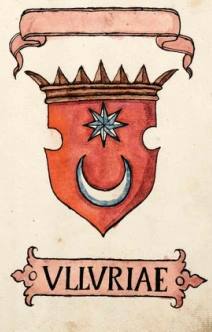 Član 5.(Pečat Stranke)(1) Stranka ima pečat.(2) Pečat je okruglog oblika promjera 50 mm u čijem je središtu znak Stranke opisan u članu 4. ovog Statuta, a po obodu tekst ”Ilirski Front” (latinično i ćirilično pismo) i tekst na engleskom jeziku “Illyrian front”.(3) Pečat teritorijalno determiniranih organizacionih jedinica je okruglog oblika promjera 30 mm u čijem je središtu znak Stranke opisan u članu 4. ovog Statuta, a po obodu tekst ”Ilirski Front” i sa nazivom teritorijalne organizacije, na latiničnom i čirilićnom pismu.Član 6.(Dan Stranke)(1) Dan Stranke je 01.07. (Juli/Srpanj).(2) Način obilježavanja Dana Stranke uređuje se odlukom Glavnog odbora.Član 7.(Informiranje javnosti)(1) Rad Stranke je javan.(2) Javnost rada i djelovanja članstva, organizacija, organa i Stranke u cjelini osigurava se organiziranjem javnih skupova, tribina, okruglih stolova, putem sredstava javnog informiranja, putem internetskih stranica i na druge načine.(3) Zvanična komunikacija Stranke s javnošću odvija se posredovanjem ovlaštenih zvaničnika, portparola i Službe za odnose s javnošću, na način kako to utvrdi Predsjedništvo Stranke.(4) Informiranje članstva je obavezujuće za sve jedinice organizovanja.Član 8.(Rodna neutralnost termina)Izrazi koji su radi preglednosti dati u jednom gramatičkom rodu bez diskriminacije se odnose i na muškarce i na žene.III – OSNOVNI CILJEVI STRANKEČlan 9.(Osnovni principi i ciljevi Stranke)(1) U skladu sa programskim opredjeljenjima i principima Stranke, osnovni ciljevi su:a) sekularno državno uređenje i građanska parlamentarna demokratija;b) očuvanje i afirmacija državnog identiteta i suvereniteta;c) socijalna pravda i društvena solidarnost, čemu je garant država;d) zaštita i unapređenje ljudskih prava, temeljnih sloboda i zaštita, očuvanje i afirmacija porodice;e) vladavina prava i afirmacija pravne sigurnosti;f) razvoj tržišne privrede i zaštita državne i privatne svojine;g) regionalna saradnja, te integracija u europske i euroatlantske strukture;h) decentralizacija i ravnomjeran regionalni razvoj;i) afirmacija antifašizma kao civilizacijske tekovine savremenog svijeta;j) zaštita i unapređenje životne sredine.(2) Programska opredjeljenja i principi Stranke se detaljno regulišu kroz Politike Stranke.Član 10.(Ostvarivanje ciljeva)(1) Programske ciljeve Stranka ostvaruje djelovanjem u javnom životu i vršenjem vlasti djelujući u skladu sa principima demokratske političke kulture, uz upotrebu svih demokratskih sredstava, ustrajavajući na poštivanju ustavnosti i zakonitosti;(2) Jedan od mogućih oblika djelovanja Stranke jesu predizborne ili postizborne koalicije, o čemu odlučuju organi Stranke, u skladu sa Statutom.Član 11.(Saradnja sa drugim strankama, organizacijama ili udruženjima)(1) Stranka sarađuje s drugim partijama/strankama, organizacijama, pokretima i udruženjima istih ili sličnih programskih načela i ciljeva.(2) Stranka se može na osnovu odluke Predsjedništva Stranke, a uz prethodnu saglasnost Glavnog odbora, učlanjivati u međunarodna udruženja srodnih stranaka, ako to pridonosi ostvarivanju njenih programskih ciljeva.IV – ČLANSTVO U STRANCIČlan 12.(Uslovi članstva)(1) Stranka je otvorena za sve građane koji prihvataju programska opredjeljenja i Statut Stranke.(2) Stranka funkcionira na principima uzajamne solidarnosti članova i subordinacije organa.(3) Sve funkcije u Stranci jednako su dostupne svim članovima bez obzira na rasu, boje kože, jezik, nacionalno ili etničko porijeklo, vjeru, članstvo u sindikatu ili drugom udruženju osnovanom u skladu sa zakonom, invaliditet, zdravstveno stanje, dob, spol, bračni ili porodični status, trudnoću, interspolnost, rod, seksualnu orijentaciju, socijalni status, društveno porijeklo, imovinsko stanje ili bilo koje drugo lično svojstvo.Član 13.(Vrste članstva)(1) Stranka okuplja članove i počasne članove kojima je odobreno članstvo, te simpatizere Stranke.(2) Prijem u Stranku može biti odobren samo osobi koja je prihvatila Program i Statut Stranke.Član 14.(Član Stranke)Član Stranke može biti svaki punoljetan građanin Bosne i Hercegovine i regiona, koja prihvata ciljeve i principe Stranke, poštuje ustavno-pravni poredak i zakone Bosne i Hercegovine, odgovorno izvršava obaveze člana propisane ovim Statutom i nema prepreka u smislu člana 22. ovog Statuta.Član 15.(Počasni član Stranke)(1) Stranka može imati svoje počasne članove o čemu odluku donosi Predsjedništvo Stranke.(2) Počasno članstvo u Stranci može biti odobreno i osobama koje nisu državljani Bosne i Hercegovine.(3) O počasnim članovima vodi se poseban registar.Član 16.(Simpatizeri Stranke)(1) Pojedinci koji nisu članovi stranke, ali žele svojim znanjem i aktivnostima da doprinesu jačanju demokratskih vrijednosti, u skladu sa Statutom i Programom Stranke, djeluju kao simpatizeri Stranke.(2) Evidenciju simpatizera vodi Generalni sekretar Stranke.(3) Registar simpatizera vodi se u sjedištu Stranke.Član 17.(Prijem u članstvo)(1) O prijemu u članstvo Stranke odlučuje nadležni općinski odbor.(2) Kandidat za člana Stranke, popunjen i potpisan zahtjev za prijem u članstvo podnosi jednom od organa Stranke.(3) Ukoliko je zahtjev podnesen direktno Sekretarijatu Stranke ili organu po mjestu boravišta, Generalni sekretar ili organ po mjestu boravišta kandidata u roku od sedam dana od prijema zahtjeva isti proslijeđuje nadležnom općinskom odboru po prebivalištu kandidata.(4) Ukoliko postoje opravdani razlozi za uskraćivanje članstva kandidatu, nadležni općinski odbor po prebivalištu Stranke, dužan je zahtjev za prijem dostaviti Generalnom sekretaru uz pisano mišljenje sa obrazloženim razlozima za uskraćivanje članstva, te pribavljeno mišljenje kantonalnog/regionalnog odbora.(5) Zahtjev za prijem u članstvo, Predsjedništvo Stranke će odbiti samo u slučaju da ima preporuku da kandidat ne treba biti primljen u Stranku iz opravdanih razloga.(6) Osoba kojoj je odbijen zahtjev, ima pravo na prigovor Nadzornom odboru Stranke u roku od 15 dana od dana prijema odluke o odbijanju zahtjeva.(7) Odluka Nadzornog odbora je konačna.Član 18.(Evidencija članstva)(1) Članovi i počasni članovi dobivaju člansku kartu na kojoj je upisan njegov status (član ili počasni član).(2) Evidenciju članstva vodi Sekretarijat Stranke.(3) O članovima Stranke vodi se registar. Izgled, sadržaj registra, postupak upisa i brisanja članova, te način raspolaganja podacima o članovima utvrđuje se pravilnikom koji donosi Predsjedništvo Stranke.(4) Registar članstva se vodi u sjedištu Stranke.Član 19.( Prava članova)(1) Član Stranke ima pravo:a) da bira i bude biran u organe Stranke,b) da kandiduje i da se kandiduje za sve funkcije u Stranci, u skladu sa procedurama definisanim u Pravilima izbornog postupka Stranke i/ili ovim Statutom,;c) da ravnopravno učestvuje u aktivnostima Stranke;d) da slobodno izražava mišljenja i gledišta koja su drugačija od mišljenja većine;e) da bude informiran o aktivnostima Stranke;f) da Statutarnoj komisiji uputi zahtjev za tumačenje odredbi Statuta;g) da ostvaruje i druga prava u skladu sa Statutom i drugim aktima Stranke.Član 20.(Obaveze članova)(1) Član Stranke ima obavezu:a) da prihvata program i Statut Stranke,b) da zastupa i aktivno sprovodi politiku Stranke i odluke organa Stranke,c) da radi na očuvanju ugleda Stranke,d) da svojim angažmanom u izbornoj kampanji aktivno doprinosi uspjehu stranke na izborima,e) da redovno plaća članarinu,f) da ispunjava i druge obaveze u skladu sa Statutom i ostalim aktima Stranke.Član 21.(Članarina)(1) Odluku o obavezi plaćanja i visini članarine donosi Glavni odbor, na prijedlog Predsjedništva Stranke.(2) Evidenciju o plaćanju članarine vodi Sekretarijat Stranke.(3) Član koji je kandidat za bilokoju funkciju u Stranci, te kandidat na izborima za organe zakonodavne i izvršne vlasti je dužan redovno plaćati članarinu.(4) Član Stranke može materijalno, finansijski i na drugi način pomagati Stranku u skladu sa Zakonom o finansiranju političkih stranaka, ali ne može po tom osnovu ostvarivati dodatna ili posebna prava.Član 22.(Prepreke za članstvo u Stranci)(1) Članstvo u Stranci nespojivo je sa članstvom u drugoj stranci/partiji u Bosni i Hercegovini.(2) Član Stranke ne može biti član druge organizacije, udruženja ili pokreta čije je djelovanje nespojivo sa Programom Stranke.(3) Član stranke ne može biti osoba pravomoćno osuđena za izvršenje sljedećih kaznenih djela: protiv ustavnog poretka BiH i sigurnosti, ratnog zločina, protiv čovječnosti ili drugih vrijednosti zaštićenih međunarodnim pravom, kao ni osoba koja je po bilo kom zakonskom osnovu pravomoćno osuđena na zatvorsku kaznu a za koju se ne može izreći uslovna/uvjetna osuda.(4) Član stranke ne može biti osoba za koju se utvrdi da bi njeno članstvo štetilo ostvarenju programskih ciljeva i osnovnih principa Stranke.Član 23.(Prestanak članstva)(1) Članstvo u Stranci prestaje istupanjem ili isključenjem.(2) Iz Stranke se istupa davanjem pisane izjave.(3) Isključenje iz Stranke izriče se za:a) članstvo, djelovanje i kandidaturu u drugoj stranci/partiji;b) davanje potpisa podrške drugoj stranci/partiji ili nezavisnom kandidatu bez saglasnosti nadležnog organa Stranke;c) djelovanje koje je u suprotnosti s osnovnim principima i ciljevima Stranke;d) kršenje Statuta Stranke;e) nepoštivanje obaveza od strane vijećnika/odbornika, odnosno zastupnika/poslanika/delegata i nosilaca izvršne vlasti i izvršnih funkcija;f) ponašanje ili djelo kojim se nanosi ozbiljna šteta ugledu Stranke.(4) Član Stranke ne može ponovo pristupiti Stranci prije isteka roka od dvijegodine od dana isključenja iz Stranke.Član 24.(Mirovanje članstva)(1) Na zahtjev člana, Predsjedništvo Stranke donosi odluku o mirovanju njegovog članstva.(2) Ukoliko je član koji je podnio zahtjev za mirovanje članstva istovremeno i član bilo kojeg organa Stranke, na bilo kojem nivou, miruje mu funkcija i u tom organu.(3) Tokom mirovanja članstva, miruju sva prava i obaveze iz ovog Statuta.V – ODNOSI U STRANCIČlan 25.(Princip demokratskog jedinstva)(1) Odnosi u Stranci se zasnivaju na principu demokratskog jedinstva, koji uključuje:a) poštivanje slobode mišljenja i slobode izražavanja unutar Stranke,b) uvažavanje odluka većine i obavezu njihovog ostvarivanja u praksi,c) prava manjine i svakog pojedinca da zadrži i u Stranci izražava vlastito mišljenje i gledišta,pod uslovom da nisu u suprotnosti sa programskim ciljevima, principima i ovim Statutom.Član 26.(Donošenje odluka)(1) Ukoliko Statutom Stranke nije drugačije određeno, organ Stranke donosi odluke na sjednici kojoj prisustvuje većina izabranih članova i na kojoj se za prijedlog odluke izjasni većina prisutnih.(2) U svim organima Stranke, glasanje se u pravilu vrši javno, osim kad taj organ odluči drugačije.(3) Svaki član Stranke može zatražiti da se određeno pitanje stavi na dnevni red i da nadležni organ Stranke o njemu odluči.Član 27.(Izbor članova organa Stranke)(1) Glavni odbor svojom odlukom raspisuje unutarstranačke izbore za sve nivoe Stranke.(2) Glavni odbor će donijeti Pravila izbornog postupka kojima se utvrđuju kriteriji i postupak izbora članova organa Stranke.(3) Izbor članova u organe Stranke vrši se tajnim glasanjem između više kandidata, osim kad to nije moguće osigurati u procesu kandidovanja, a što mora biti nesumnjivo dokazano i pismeno obrazloženo.(4) Mandat organa Stranke i njegovom članu traje, u pravilu, četiri godine(5) Sve čelne-inokosne funkcije u Stranci mogu se obavljati najviše u dva uzastopna mandatna perioda.(6) Nosiocu funkcije ili članu organima Stranke prestaje mandat prije isteka vremena na koje je izabran, prestankom članstva u Stranci, podnošenjem ostavke ili odlukom organa koji ga je izabrao.(7) Članu organa Stranke koji neopravdano odsustvuje uzastopno sa dvije ili više sjednica organa Stranke, ili odsustvuje sa više od 50% sjednica u periodu od šest mjeseci, prestaje mandat u tom organu.Član 28.(Rodna, dobna, nacionalna i teritorijalna zastupljenost)(1) U organima Stranke na nivou države uvažava se rodna, dobna, nacionalna i teritorijalna zastupljenost.(2) Nadležni organ Stranke svojom odlukom o kandidovanju i izboru članova organa Stranke obezbjeđuje mehanizme za ostvarivanje adekvatne rodne zastupljenosti, prema kojima bi u organima bilo najmanje 30 % članova manje zastupljenog spola, osim ukoliko ne postoje objektivne mogućnosti.(3) Nadležni organ Stranke svojom odlukom o kandidovanju i izboru članova organa Stranke obezbjeđuje mehanizme za ostvarivanje adekvatne dobne zastupljenosti, prema kojima bi u organima bilo najmanje 30% članova mlađih od 35 godina i najmanje 10% starijih od 55 godina.(4) Nadležni organ Stranke svojom odlukom o kandidovanju i izboru članova organa Stranke obezbjeđuje mehanizme za ostvarivanje adekvatne nacionalne zastupljenosti, prema kojima bi u organima bilo najmanje 20% svakog od konstitutivnih naroda i najmanje 5% iz reda Ostalih.Član 29.(Disciplinski postupak)(1) Protiv člana čije je ponašanje i djelovanje usmjereno protiv odluka stranačkih organa ili nečasnim djelima ili svojim postupcima krši Statut, djeluje suprotno programskim načelima i ciljevima te tako šteti ugledu Stranke, provodi se disciplinski postupak.(2) Inicijativu za pokretanje disciplinskog postupka protiv člana Stranke koji ispunjava uvjete iz stava (1) ovog člana, može podnijeti svaki kolektivni organ Stranke.(3) Ukoliko Generalni sekretar utvrdi da postoji osnovanost navoda iz disciplinske prijave, donijet će odluku o formiranju disciplinske komisije.(4) Disciplinska komisija će provesti postupak radi utvrđivanja disciplinske odgovornosti i pripremiti prijedlog odluke koji dostavlja Predsjedništvu Stranke.(5) Odluku o disciplinskoj odgovornosti i izvršenom disciplinskom prekršaju donosi Predsjedništvo Stranke, koje može izreći sljedeće mjere:a) pismenu opomenu,b) javnu opomenu sa kojom se upoznaje članstvo organizacije protiv čijeg člana je izrečena disciplinska mjera,c) isključenje iz Stranke.(6) Sva pitanja u vezi pokretanja i provođenja disciplinskog postupka će se urediti Pravilnikom kojeg donosi Predsjedništvo Stranke.VI ORGANIZACIJA STRANKEČlan 30.(Opća načela organizacije)Stranka je organizovana kao jedinstvena politička organizacija koja obuhvata cjelokupno članstvo i sve organizacijske oblike Stranke na području Bosne i Hercegovine kao i regiona.Član 31.(Teritorijalna organizacija Stranke)(1) Stranka je organizirana na teritorijalnom principu, počev od mjesne zajednice, općine/opštine, grada, kantona, regije i na nivou države Bosne i Hercegovine.(2) Stranka svoj rad i aktivnosti provodi putem sljedećih organizacijskih oblika:• Mjesne organizacije IF, kao osnovne jedinice organizovanja• Općinske/Opštinske organizacije IF• Gradske organizacije IF• Kantonalne/regionalne organizacije IF• Organi Ilirskog Fronta na nivou države Bosne i Hercegovine• U mjestima, općinama, gradovima i kantonima/regijama gdje nisu formirane organizacije IF djelovat će povjerenici, odnosno povjerenstva IF.Član 32.(Područje lokalne organizacije)(1) Organizacije Stranke nižeg i srednjeg nivoa organiziranja su:Skupština mjesne organizacije, Mjesni odbor, Skupština općinske/opštinske organizacije, Općinski/opštinski odbor, Predsjedništvo Općinskog/Opštinskog odbora, Gradski odbor, Predsjedništvo Gradskog odbora, Kantonalni odbor, Predsjedništvo Kantonalnog odbora, Skupština Kantonalnog odbora, Skupština regionalnog odbora, Predsjedništvo Regionalnog odbora.VI. 1. ORGANIZACIJE NA NIVOU MJESNE ZAJEDNICEČlan 33.(Mjesne organizacije)(1) Organizacija Stranke na nivou mjesne zajednice (u daljem tekstu: Mjesna organizacija) predstavlja osnovni oblik organiziranja i djelovanja Stranke.(2) Mjesnu organizaciju čine svi članovi Stranke na području odnosne mjesne zajednice.(3) Skupštinu mjesne organizacije čine svi članovi sa područja odnosne mjesne zajednice koji se odazovu na redovni godišnji sastanak mjesne organizacije.(4) Skupština mjesne organizacije je izborno/izvještajnog karaktera i održava se najmanje jednom godišnje.(5) Skupština mjesne organizacije bira članove i predsjednika Mjesnog odbora, donosi godišnji plan rada i razmatra godišnji izvještaj o radu Mjesnog odbora.(6) Mjesni odbor u pravilu čini između pet i petnaest članova koji su birani u skladu s Pravilima izbornog postupka Stranke i svi članovi koji se odazovu na izbornu sjednicu Mjesne organizacije mogu birati i biti birani.(7) Mjesni odbor inicira i usmjerava političku aktivnost u Mjesnoj organizaciji, prati njezino ostvarivanje i realizuje odluke viših organa Stranke.(8) Mjesni odbor i predsjednik Mjesnog odbora biraju se na period od 4 godine.(9) Predsjednik Mjesnog odbora rukovodi radom Mjesnog odbora, redovno obavještava članstvo o svim poduzetim aktivnostima, te Predsjednika općinskog odbora o svim usvojenim inicijativama i odlukama.(10) Predsjednik Mjesnog odbora saziva sjednicu Mjesnog odbora samoinicijativno ili na zahtjev natpolovične većine članova Mjesnog odbora u roku od tri dana od datuma prijema zahtjeva.(11) Ukoliko Predsjednik Mjesnog odbora ne sazove sjednicu u predviđenom roku, odbije prijedlog za sazivanje sjednice ili na drugi način pokuša izbjeći njezino sazivanje, sjednicu u roku od pet dana saziva Predsjednik Općinskog odbora i određuje člana Općinskog odbora koji će tu sjednicu voditi.VI. 2. ORGANIZACIJE NA NIVOU GRADA/OPĆINE/OPŠTINEČlan 34.(Skupština Opštinske/općinske organizacije)(1) Skupštinu općinske organizacije čine izabrani predstavnici Mjesnih odbora, a broj članova za svaku općinsku organizaciju utvrđuje Predsjedništvo Stranke.(2) Skupština općinske organizacije je izborno/izvještajnog karaktera i održava se najmanje jednom godišnje.(3) Skupština općinske organizacije bira predsjedavajućeg i dva zamjenika predsjedavajućeg Skupštine općinske/opštinske organizacije, članove općinskog/opštinskog odbora i predsjednika općinskog/opštinskog odbora, u skladu s pravilima izbornog postupka Stranke.(4) Predsjedavajući i zamjenici predsjedavajućeg Skupštine općinske/opštinske organizacije biraju se iz reda članova Skupštine općinske/opštinske organizacije.Član 35.(Gradski/Općinski/Opštinski odbor)(1) Općinski odbor inicira i usmjerava političku aktivnost u općinskoj organizaciji, prati njezino ostvarivanje i realizuje odluke organa Stranke višeg nivoa.(2) Broj članova općinskog odbora u pravilu odgovara broju vijećnika u općinskom vijeću/skupštini na području odnosne općine.(3) Općinski odbor se formira odlukom Predsjedništva Stranke.(4) Općinski odbor može formirati stalne ili povremene komisije ili savjete čiji članovi ne moraju biti članovi općinskog odbora.(5) Općinski odbor na prijedlog predsjednika općinskog odbora bira općinski izborni štab.(6) Općinski odbor utvrđuje izborni program za lokalne izbore i prati njegovu realizaciju.(7) Općinski odbor utvrđuje, uz prethodno pribavljeno mišljenje Kantonalnog odbora i saglasnost Predsjedništva Stranke, kandidata za načelnika općine i liste vijeća/skupštine općina.(8) Općinski odbor može organizirati zborove članova Stranke i javne tribine s ciljem razmatranja pojedinih unutarstranačkih ili društvenih pitanja.(9) Općinski odbor najmanje jedanput polugodišnje razmatra ostvarivanje izbornog programa na nivou općine i o tome u pisanoj formi informira Predsjedništvo Stranke i Kantonalni odbor.(10) Općinski odbor, uz prethodnu saglasnost Kantonalnog odbora i Predsjedništva Stranke, donosi odluku o stupanju u predizborne ili postizborne koalicije na nivou odnosne općine.(11) Sjednicama gradskog/općinskog odbora obavezno prisustvuju, bez prava odlučivanja, članovi Glavnog odbora iz te općine, koji su ujedno zaduženi ispred Glavnog odbora za praćenje rada tog odbora.(12) Načelnik općine, predsjedavajući općinskog vijeća/predsjednik skupštine općine, te predsjednik kluba vijećnika/odbornika, ukoliko su članovi Stranke, a nisu članovi općinskog odbora, obavezno prisustvuju sjednicama općinskog odbora, bez prava odlučivanja.(13) Općinski odbor bira tehničkog sekretara općinske organizacije.Član 36.(Predsjednik općinskog/opštinskog odbora)(1) Predsjednik općinskog odbora rukovodi radom općinskog odbora, saziva sjednice općinskog odbora i Predsjedništva općinskog odbora, predstavlja u javnosti općinski odbor, te koordinira rad općinskog odbora sa organima Stranke višeg nivoa.(2) Predsjednik općinskog odbora predlaže listu kandidata za Predsjedništvo općinskog odbora.(3) Predsjednik općinskog odbora saziva sjednicu općinskog odbora samoinicijativno ili na zahtjev natpolovične većine članova općinskog odbora.(4) Predsjednik općinskog odbora dužan je da sazove sjednicu općinskog odbora u roku od tri dana od dana prijema zahtjeva.(5) Ukoliko Predsjednik općinskog odbora ne sazove sjednicu u predviđenom roku, odbije prijedlog za sazivanje sjednice ili na drugi način pokuša izbjeći njezino sazivanje, sjednicu u roku od pet dana saziva Predsjednik Stranke, kao organ koji osigurava jedinstveno i cijelovito funkcioniranje Stranke i određuje člana Glavnog odbora koji će tu sjednicu voditi.Član 37.(Predsjedništvo općinskog/opštinskog odbora)(1) Predsjedništvo općinskog odbora je organ izvršnog i koordinativnog karaktera čiji se članovi biraju iz reda članstva općinskog odbora.(2) Predsjedništvo općinskog odbora u pravilu čini jedna trećina članova Općinskog odbora.(3) Članove Predsjedništva općinskog odbora bira Općinski odbor na prijedlog Predsjednika općinskog odbora, u skladu s Pravilima izbornog postupka Stranke.(4) Predsjedništvo općinskog odbora u pravilu zasjeda između sjednica Općinskog odbora, priprema prijedloge dnevnog reda i materijale za sjednice općinskog odbora i operativno izvršava sve odluke ili prenosi inicijative višim organima Stranke.VI.3. ORGANIZACIJE NA NIVOU GRADOVA I BRČKO DISTRIKTA BOSNE I HERCEGOVINEČlan 38.(Područje Gradske organizacije)Za područje Brčko Distrikta BiH i gradova Mostar, Tuzla, Bihać, Zenica, Široki Brijeg, Banja Luka, Bijeljina, Doboj, Istočno Sarajevo, Prijedor i Trebinje, kao i sve ostale općine koje po zakonu dobiju status grada, primjenjuju se odredbe ovog Statuta koji se odnose na općinske organizacije.VI. 4. – ORGANIZACIJE NA NIVOU KANTONA I REGIJAČlan 39.(Kantonalna/Regionalna skupština)(1) Kantonalnu/regionalnu izbornu/izvještajnu skupštinu sačinjavaju svi članovi općinskih odbora u kantonu/regiji.(2) Kantonalna/regionalna izborna skupština, tajnim glasanjem i natpolovičnom većinom prisutnih, bira Predsjednika kantonalnog/regionalnog odbora na mandatni period od četiri godine.(3) Kantonalna/regionalna izvještajna skupština jedanput godišnje razmatra i natpolovičnom većinom prisutnih usvaja izvještaj o radu kantonalnog/regionalnog odbora.(4) Kvorum za rad skupštine je dvije trećine od ukupnog broja delegata skupštine.(5) Kvorum za donošenje odluka skupštine je natpolovična većina prisutnih delegata koji imaju pravo glasa.(6) Ukoliko se na sazvanu skupštinu kantonalne/regionalne organizacije ne odazove većina potrebna za rad i odlučivanje, predsjednik kantonalnog odbora otkazuje skupštinu, i ponovo je saziva, u roku koji ne može biti duži od deset dana od dana otkazivanja. U ovom slučaju, kvorum za održavanje skupštine je natpolovična prisutnost od ukupnog broja delegata skupštine.Član 40.(Kantonalni/Regionalni odbor)(1) Kantonalni/regionalni odbor ima obavezu da se stara o poslovima političkog upravljanja kantonalnom/regionalnom organizacijom, da koordinira rad članova Stranke u kantonalnoj/regionalnoj organizaciji, te da prati i koordinira rad sa klubom zastupnika i članovima Stranke nosiocima funkcija u organima vlasti kantona.(2) Kantonalni/regionalni odbor inicira i usmjerava političku aktivnost u Kantonalnoj/ regionalnoj organizaciji, prati njezino ostvarivanje i realizira odluke organa Stranke višeg nivoa.(3) Broj članova kantonalnog odbora u pravilu odgovara broju zastupnika u skupštini odnosnog kantona. Broj članova Regionalnog odbora utvrđuje Predsjedništvo Stranke.(4) Kantonalnim/regionalnim odborom rukovodi Predsjednik kantonalnog/regionalnog odbora Stranke koji se bira iz reda članstva kantonalnog/regionalnog odbora.(5) Kantonalni/regionalni odbor čine Predsjednik kantonalnog/regionalnog odbora i izabrani predstavnici s područja općinskih organizacija koji se biraju u skladu s Pravilima izbornog postupka Stranke.(6) Kantonalni odbor, na prijedlog kluba zastupnika, imenuje predsjednika Kluba zastupnika u kantonalnoj skupštini.(7) Kantonalni odbor utvrđuje, uz saglasnost Predsjedništva Stranke, kandidata Stranke za premijera i ministre u kantonalnoj vladi, prijedlog kandidata za gradonačelnika i zamjenike gradonačelnika gradova, prijedlog kandidata Stranke za zastupnike u kantonalnoj skupštini i gradskom vijeću, te daje prijedloge kandidata za izvršne i druge političke funkcije na području kantona i gradova.(8) Kantonalni odbor daje mišljenje na prijedlog kandidata za funkcije u organima lokalne samouprave.(9) Kantonalni odbor utvrđuje izborni program Stranke za izbore na nivou kantona.(10) Kantonalni/regionalni odbor, bira kantonalni/regionalni izborni štab.(11) Kantonalni/regionalni odbor može organizirati zborove članova Stranke i javne tribine s ciljem razmatranja pojedinih unutarstranačkih ili društvenih pitanja.(12) Kantonalni/regionalni odbor može formirati stalne ili povremene komisije ili savjete, čiji članovi ne moraju biti članovi kantonalnog/regionalnog odbora.(13) Kantonalni/regionalni odbor održava sjednice prema potrebi, a najmanje jedanput mjesečno.(14) Kantonalni/regionalni odbor najmanje jedanput polugodišnje razmatra ostvarivanje izbornog programa Stranke na nivou kantona i regije, te o tome u pisanoj formi informira Predsjedništvo Stranke.(15) Kantonalni odbor odlučuje, uz saglasnost Predsjedništva Stranke, o stupanju u predizborne ili postizborne koalicije na nivou odnosnog kantona.(16) Osim članova sjednicama Kantonalnog odbora, bez prava odlučivanja, prisustvuju (ukoliko su članovi Stranke) premijer kantona, kantonalni ministri, predsjedavajući ili dopredsjedavajući skupštine kantona, kao i predsjednik kluba zastupnika Stranke u skupštini kantona.(17) Sjednici kantonalnog odbora obavezno prisustvuju, bez prava odlučivanja, članovi Glavnog odbora iz odnosnog kantona.(18) Sjednici kantonalnog odbora najmanje jednom godišnje na poziv Predsjednika Kantonalnog odbora ili na inicijativu predsjednika Stranke prisustvuju: Predsjednik Stranke, Predsjednik Glavnog odbora, Generalni sekretar, Direktor Stranke.(19) Kantonalni/regionalni odbor bira tehničkog sekretara kantonalnog/regionalnog odbora.Član 41.(Predsjednik kantonalnog/regionalnog odbora)(1) Predsjednik Kantonalnog/regionalnog odbora rukovodi radom kantonalnog/regionalnog odbora, saziva sjednice kantonalnog/regionalnog odbora i Predsjedništva odbora, predstavlja Odbor u javnosti, te koordinira rad kantonalnog/regionalnog odbora sa organima Stranke višeg nivoa.(2) Predsjednik kantonalnog/regionalnog odbora predlaže listu kandidata za Predsjedništvo kantonalnog/regionalnog odbora.(3) Sjednicu kantonalnog/regionalnog odbora saziva Predsjednik kantonalnog/regionalnog odbora Stranke. Predsjednik saziva sjednicu samoinicijativno ili na zahtjev natpolovične većine članova kantonalnog/regionalnog odbora.(4) Predsjednik kantonalnog/regionalnog odbora Stranke dužan je sazvati sjednicu kantonalnog/regionalnog odbora u roku od sedam dana od dana prijema zahtjeva.(5) Ukoliko Predsjednik kantonalnog/regionalnog odbora ne sazove sjednicu u predviđenom roku, odbije da primi zahtjev za sazivanje sjednice ili na drugi način izbjegava njezino sazivanje, sjednicu u roku od deset dana saziva predsjednik Stranke, kao organ koji osigurava jedinstveno i cijelovito funkcioniranje Stranke te određuje i člana Glavnog odbora koji će voditi sjednicu.Član 42.(Predsjedništvo kantonalnog/regionalnog odbora)(1) Predsjedništvo kantonalnog/regionalnog odbora je organ izvršnog i koordinativnog karaktera čiji se članovi biraju iz reda članstva kantonalnog/regionalnog odbora.(2) Predsjedništvo kantonalnog/regionalnog odbora u pravilu čini 1/3 članova kantonalnog/regionalnog odbora.(3) Članove Predsjedništva kantonalnog/regionalnog odbora bira kantonalni/regionalni odbor na prijedlog Predsjednika kantonalnog/regionalnog odbora u skladu s Pravilima izbornog postupka Stranke.(4) Predsjedništvo kantonalnog/regionalnog odbora u pravilu zasjeda između sjednica kantonalnog/regionalnog odbora, priprema prijedloge dnevnog reda i materijale za sjednice odbora i operativno izvršava sve odluke ili prenosi inicijative višim organima Stranke.Član 43.(Povjereništva)(1) U slučaju da se iz objektivnih razloga ne mogu provesti unutarstranački izbori i izabrati mjesni, općinski ili kantonalni/regionalni/gradski odbori na određenim područjima na prijedlog organa Stranke višeg nivoa u odnosu na organ koji nije uspostavljen, Predsjedništvo Stranke može uvesti privremeno Povjereništvo na rok ne duži od 6 mjeseci do kada se trebaju provesti unutarstranački izbori u skladu sa Statutom i Pravilima izbornog postupka Stranke.(2) Povjereništvo čini devet članova, od čega su najmanje dvije trećine članovi iz općina/gradova/kantona u kojima se uvodi Povjereništvo.(3) Povjereništva imaju sve ovlasti izabranih organa Stranke.VI. 5. ORGANI STRANKE NA NIVOU BOSNE I HERCEGOVINEČlan 44.(Organi Stranke)Organi Demokratske fronte na državnom nivou su:(1) Kongres,(2) Glavni odbor,(3) Predsjednik,(4) Predsjedništvo,(5) Nadzorni odbor.Član 45.(Kongres Stranke)(1) Kongres je najviši organ Stranke i njegove odluke obavezne su za sve članove i organe Stranke.(2) Kongres se saziva prema potrebi, a najmanje jednom u četiri godine. Na osnovu odluke Glavnog odbora, Kongres može biti redovni ili vanredni.(3) Odluku o sazivanju Kongresa, Glavni odbor donosi u skladu sa Statutom ili na osnovu inicijative dvije trećine članova Glavnog odbora ili dvije trećine općinskih odbora.(4) Pripremama za održavanje Kongresa rukovodi Odbor kojega, na prijedlog Predsjedništva Stranke, bira Glavni odbor.(5) Kongres sačinjavaju isključivo delegati iz općinskih/gradskih organizacija. Svaka općinska/gradska organizacija ima osigurano najmanje jedno delegatsko mjesto.Delegati za Kongres iz općinskih / gradskih organizacija biraju se u skladu s Pravilima izbornog postupka Stranke.(6) Članovi rukovodstva Stranke, na bilo kojem nivou organiziranja, ne mogu biti delegati Kongresa.(7) Na Kongres se obavezno pozivaju Predsjednik i članovi Predsjedništva Stranke, Generalni sekretar Stranke, članovi Glavnog odbora, članovi Nadzornog odbora, predsjednici kantonalnih/regionalnih odbora, predsjednici općinskih odnosno gradskih odbora i svi izabrani zvaničnici u zakonodavnoj i izvršnoj vlasti na kantonalnom, entitetskom i državnom nivou.(8) Kongres utvrđuje politiku Stranke, donosi Program i Statut Stranke na prijedlog Glavnog odbora, donosi deklaracije i rezolucije po određenim temama, ocjenjuje rad organa koje bira, te rješava druga pitanja u skladu sa Poslovnikom o radu.(9) Kongres bira: Glavni odbor Stranke, Predsjednika Stranke i Nadzorni odbor Stranke.(10) Osim prijedloga Glavnog odbora, kandidata za Predsjednika Stranke može, na samome Kongresu, predložiti i najmanje jedna četvrtina prisutnih delegata Kongresa.(11) Na prijedlog Glavnog odbora, Kongres može donijeti i odluku o prestanku rada Stranke, o spajanju s drugom partijom/strankom, te o postupanju sa imovinom Stranke u takvim slučajevima. Ova odluka se donosi dvotrećinskom većinom svih delegata Kongresa.(12) Kongres može početi sa radom kada se osigura prisustvo najmanje dvije trećine pozvanih delegata. Kvorum za rad i pravosnažno odlučivanje Kongresa čini natpolovična većina ukupnog broja pozvanih delegata. Odluke na Kongresu se donose natpolovičnom većinom prisutnih delegata.(13) Kongres donosi Poslovnik o radu.Član 46.(Glavni odbor)(1) Glavni odbor je najviši organ političkog rukovođenja i ostvarivanja politike Stranke između dva Kongresa.(2) Glavni odbor broji devedeset članova.(3) Glavni odbor bira Predsjednika Glavnog odbora i tri potpredsjednika.(4) Glavni odbor utvrđuje pravce i ciljeve, kao i opće aktivnosti Stranke između dva Kongresa, te prati njihovo ostvarivanje i za svoj rad odgovara Kongresu.(5) Vrši ocjenu usaglašenosti programa i politike Kongresa stranke i daje političke smjernice za djelovanje stranke i njenih organa između Kongresa.(6) Glavni odbor najmanje jedanput godišnje razmatra, rad zastupničkih/poslaničkih klubova na državnom, entitetskom nivou, kantonalnom i nivou Brčko Distrikta BiH, te nosilaca funkcija u izvršnoj vlasti na svim nivoima.(7) Glavni odbor raspisuje izbore u Stranci.(8) Glavni odbor utvrđuje prijedlog Programa i Statuta Stranke, kao i drugih dokumenata koji se razmatraju na Kongresu.(9) Glavni odbor najmanje jedanput godišnje razmatra ostvarivanje Programa Stranke.(10) Na prijedlog Predsjedništva Stranke, Glavni odbor potvrđuje kandidata Stranke za pozicije u zakonodavnim i izvršnim tijelima države, entiteta i Brčko Distrikta BiH.(11) Glavni odbor, na prijedlog Predsjednika Stranke, bira Potpredsjednike Stranke, Generalnog sekretara Stranke, članove Predsjedništva Stranke, s tim da najmanje 2/3 moraju biti članovi Glavnog odbora.(12) Glavni odbor može formirati stalne ili privremene komisije i druga radna tijela čiji članovi ne moraju biti članovi Glavnog odbora.(13) Komisije i druga radna tijela Glavnog odbora podnose Glavnom odboru najmanje jedanput godišnje izvještaj o svome radu.(14) Glavni odbor, na prijedlog Predsjedništva, odlučuje o stupanju Stranke u predizborne ili postizborne koalicije na državnom, entitetskom i kantonalnom nivou.(15) Glavni odbor održava sjednice prema potrebi, a namanje četiri puta godišnje.(16) Glavni odbor donosi Poslovnik o radu.Član 47.(Predsjednik Glavnog odbora)(1) Sjednicu Glavnog odbora saziva predsjednik Glavnog odbora.(2) Predsjednik Glavnog odbora može sazvati sjednicu samoincijativno ili na zahtjev Predsjedništva Stranke ili na zahtjev najmanje jedne trećine članova Glavnog odbora.(3) Predsjednik Glavnog odbora dužan je sazvati sjednicu Glavnog odbora u roku od sedam dana od dana prijema prijedloga.(4) Ukoliko predsjednik Glavnog odbora ne sazove sjednicu Glavnog odbora u predviđenom roku, sjednicu u roku od tri dana saziva jedan od potpredsjednika Glavnog odbora, a ukoliko isti to ne učine sjednicu Glavnog odbora saziva saziva Predsjednik Stranke.(5) Dnevni red sjednice Glavnog odbora predlaže predsjednik i potpredsjednici Glavnog odbora.Član 48.(Predsjednik Stranke)(1) Predsjednik Stranke osigurava jedinstvo i cjelovito funkcioniranje Stranke, te zastupa njezine interese u odnosima s državnim organima i sa drugim partijama/strankama.(2) Predsjednik Stranke za svoj rad odgovara Kongresu, a između dva Kongresa Glavnom odboru.(3) Za Predsjednika je izabran kandidat koji dobije natpolovičnu većinu glasova prisutnih delegata Kongresa. Ako nijedan kandidat ne dobije potrebnu većinu, izbor se ponavlja između dva kandidata koji su dobili najviše glasova. Izabran je kandidat koji u drugom krugu glasanja dobije više glasova.(4) Mandat Predsjednika, izabranog na redovnom kongresu, traje četiri godine.(5) Funkcija Predsjednika i funkcija člana Glavnog odbora su nespojive.(6) Predsjednik predstavlja i vodi Stranku, u skladu sa Statutom o čemu redovno izvještava Predsjedništvo Stranke.(7) Predsjednik Stranke osigurava harmonizaciju programa u politikama stranke i djelovanju predstavnika Stranke u izvršnoj i zakonodavnoj vlasti, koordinira rad parlamentarnih klubova stranke i nosilaca izvršnih funkcija stranke na svim nivoima, osigurava primjenu usvojenih političkih principa i pravaca, te rukovodi kampanjom i kreiranjem predizbornih programa i zadužen je za kreiranje političkih poruka stranke.(8) Po potrebi saziva i predsjedava stalnim i povremenim radnim grupama u StranciČlan 49.(Potpredsjednici Stranke)(1) Stranka ima sedam potpredsjednika, a koji se na prijedlog Predsjednika Stranke, biraju iz reda članova Glavnog odbora.(2) Potpredsjednike Stranke, na prijedlog Predsjednika Stranke, bira Glavni odbor.(3) Potpredsjednici Stranke za svoj rad odgovaraju Glavnom odboru, Predsjedništvu i Predsjedniku Stranke.(4) Potpredsjednici mogu biti zaduženi za pojedina područja ostvarivanja programskih ciljeva Stranke.Član 50.(Predsjedništvo Stranke)(1) Predsjedništvo Stranke se sastoji od trideset članova. U sastav Predsjedništva, po funkciji, ulaze Predsjednik Stranke, Potpredsjednici Stranke, Generalni sekretar Stranke i Predsjednik Glavnog odbora Stranke.(2) Ukoliko se izborom članova Predsjedništva Stranke ne osigura odgovarajuća teritorijalna, nacionalna, socijalna, starosna i spolna zastupljenost, Predsjednik Stranke može povećati broj članova Predsjedništva u cilju osiguranja odgovarajuće zastupljenosti.(3) Odredba prethodnog stava adekvatno se primjenjuje i na sastav predsjedništava svih nivoa organizovanja Stranke.(4) Predsjedništvo je zaduženo za izvršno i političko upravljanje Strankom s ciljem njenog organiziranog i kontinuiranog djelovanja u političkom i javnom životu.(5) Predsjedništvo Stranke organizira izbornu kampanju i formira Centralni izborni štab.(6) Predsjedništvo Stranke utvrđuje prijedlog akata koje donosi Glavni odbor kao i i prijedlog kandidata Stranke za obavljanje funkcija koje imenuje i razrješava Glavni odbor.(7) Predsjedništvo Stranke za svoj rad odgovara Glavnom odboru i podnosi mu na razmatranje i odlučivanje pitanja od važnijeg političkog značaja.(8) Ako su članovi Stranke, sjednicama Predsjedništva Stranke mogu, bez prava odlučivanja, prisustvovati i član Predsjedništva BiH; predsjednik i/ili potpredsjednik FBiH, predsjedavajući ili zamjenik predsjedavajućeg nekog od domova Parlamentarne Skupštine BiH, odnosno parlamenata entiteta, član Vijeća ministara, odnosno premijer ili ministar u entitetskoj vladi; predsjednik zastupničkog kluba u Parlamentarnoj Skupštini BiH, odnosno, u entiteskim parlamentima i gradonačelnik Brčko Distrikta BiH.(9) Predsjedništvo Stranke imenuje predsjednika zastupničkog/poslaničkog kluba ili kluba delegata u Parlamentarnoj Skupštini BiH i u entitetskim parlamentima.(10) Predsjedništvo Stranke, uz prethodno mišljenje kantonalnog/regionalnog odbora na čijoj se teritoriji općina/grad nalazi, daje saglasnost na prijedlog vijećničke/odborničke liste Stranke koju utvrdi općinski odnosno gradski odbor kao i na prijedlog kandidata za načelnike i gradonačelnike.(11) Predsjedništvo Stranke daje saglasnost na prijedlog liste kandidata Stranke koju kantonalni/regionalni odbori predlažu za nivo kantona.(12) Predsjedništvo Stranke utvrđuje redoslijed na listama kandidata za Parlamentarnu Skupštinu BiH i entitetske parlamente, koje predlažu kantonalni/regionalni odbori stranke.(13) Predsjedništvo Stranke, na prijedlog Predsjednika Stranke, imenuje Portparola Stranke, te može imenovati izvršne sekretare za određena područja djelovanja.(14) Predsjedništvo Stranke obavlja i druge poslove na ostvarivanju programskih ciljeva Stranke.(15) Predsjedništvo donosi Poslovnik o radu.Član 51.(Raspuštanje općinskog/gradskog i kantonalnog/regionalnog odbora)(1) Predsjedništvo Stranke može raspustiti općinski/gradski odbor, odnosno, kantonalni/regionalni odbor, ukoliko utvrdi da djeluje suprotno politici i interesima Stranke, na prijedlog Nadzornog odbora ili dvije trećine članova Predsjedništva Stranke.(2) Ukoliko raspusti odbore iz stava (1) ovog člana, Predsjedništvo formira Povjereništvo.(3) Broj članova i sastav Povjereništva uređuje se posebnom odlukom Predsjedništva Stranke.Član 52.(Nadzorni odbor)(1) Nadzorni odbor je kontrolno-nadzorni organ Stranke.(2) Nadzorni odbor broji sedam članova koje bira Kongres na period od četiri godine.(3) Nadzorni odbor na prvoj konstituirajućoj sjednici bira predsjednika i zamjenika predsjednika Nadzornog odbora.(4) Članovi Nadzornog odbora ne mogu biti članovi drugog organa Stranke.(5) Nadzorni odbor za svoj rad odgovara Kongresu.(6) Nadzorni odbor kontroliše prihode i rashode Stranke, te način upravljanja imovinom koja je u vlasništvu Stranke ili kojom Stranka raspolaže po nekom drugom osnovu.(7) Nadzorni odbor nadležan je za odlučivanje o žalbi na odluku o isključenju člana Stranke i na odluke Predsjedništva Stranke o raspuštanju odbora.(8) Odluke Nadzornog odbora su konačne i obavezujuće.(9) Nadzorni odbor jedanput godišnje podnosi Predsjedništvu Stranke izvještaj o unutrašnjoj kontroli finansijskog poslovanja.(10) Nadzorni odbor donosi Poslovnik o radu.Član 53.(Statutarna komisija)(1) Statutarna komisija ima pet članova koje bira i razrješava Predsjedništvo stranke.(2) Statutarna komisija za svoj rad odgovara Predsjedništvu stranke.(3) Statutarna komisija na prvoj konstituirajućoj sjednici bira svog predsjednika.(4) Statutarna komisija tumači Statut i druga akta Stranke, te odlučuje o usklađenosti akata i o nadležnostima organa Stranke.(5) Odluka, odnosno, tumačenje Statutarne komisije konačno je za sve organe i članove Stranke.(6) Članovi Statutarne komisije ne mogu biti članovi drugog organa Stranke.(7) Mandat Statutarne komisije vezan je za mandat Predsjedništva Stranke.(8) Statutarna komisija donosi Poslovnik o radu.Član 54.(Generalni sekretar)(1) Generalnog sekretara Stranke, na prijedlog Predsjednika Stranke, bira Glavni odbor na period od četiri godine.(2) Generalni sekretar Stranke:a) rukovodi Sekretarijatom, brine o organizaciji rada i stručnom i operativnom izvršavanju poslova i zadataka;b) posebno se stara o organizacionom jačanju i osposobljavanju organizacija Stranke;c) predlaže Predsjedništvu donošenje pravilnika o unutrašnjoj organizaciji Sekretarijata;d) predlaže Predsjedništvu imenovanje članova Sekretarijata;e) pomaže predsjednicima organa Stranke na svim nivoima u sazivanju sjednica i organizaciji rada;f) brine se i odgovoran je za izvršavanje odluka Predsjednika, Predsjedništva, Glavnog i Nadzornog odbora te Statutarne komisije;g) usklađuje rad općinskih, gradskih i kantonalnih/regionalnih organizacija;h) prema potrebi vrši koordinaciju rada sekretara kantonalnih/regionalnih odbora;i) koordinira rad interesnih oblika organizovanja u okviru Stranke;j) koordinira rad Službe za medije i analitiku;k) koordinira rad Političke akademije;l) usklađuje rad savjeta organiziranih na nivou Stranke, te obavlja i druge poslove u skladu sa ovim Statutom.(3) Generalni sekretar za svoj rad odgovara Predsjedniku, Predsjedništvu i Glavnom odboru.Član 55.(Direktor stranke)(1) Direktora Stranke, na prijedlog Generalnog sekretara imenuje Predsjedništvo Stranke.(2) Direktor za svoj rad odgovara Predsjedniku stranke, Generalnom sekretaru i Predsjedništvu.(3) Po funkciji je ovlaštena osoba za podnošenje finansijskih izvještaja Centralnoj izbornoj komisiji.(4) Direktor se, koordinirano sa Generalnim sekretarom, brine o prihodima i rashodima Stranke, upravlja njenom imovinom, vodi brigu o zaposlenim licima,brine o sticanju, čuvanju, zaštiti i otuđenju imovine Stranke, organizira finansiranje aktivnosti Stranke, te obavlja i druge poslove finansijsko-poslovnog karaktera.(5) Direktor sa Generalnim sekretarom koordinira i izrađuje finansijski plan Stranke za svaku fiskalnu godinu, te koordinira izradu finansijskih planova i izvještaja organizacija Stranke.(6) Dostavlja godišnji finansijski plan Predsjedništvu Stranke i Nadzornom odboru, na usvajanje.(7) Direktor, sa Generalnim sekretarom, izrađuje Izvještaj o finansijskom poslovanju Stranke u prethodnoj godini i podnosi ga Predsjedništvu Stranke i Nadzornom odboru na usvajanje.Član 56.(Sekretarijat/Tajništvo)(1) Stranka ima Sekretarijat za obavljanje stručnih i administrativnih poslova.(2) Radom Sekretarijata rukovodi Generalni sekretar Stranke.(3) Sekretarijat čine:a) Služba za pravne i opće posloveb) Služba za finansijske poslovec) Služba za medije i analitiku(4) U okviru Sekretarijata se mogu formirati i dodatne službe koje obezbjeđuju funkcioniranje Stranke i podupiru realizaciju utvrđenih politika Stranke.(5) Odluku o formiranju službi Sekretarijata donosi Predsjedništvo Stranke na prijedlog Generalnog sekretara.(6) Predsjedništvo donosi Pravilnik o unutrašnjoj organizaciji i sistematizaciji radnih mjesta Sekretarijata.Član 57.(Politička akademija)(1) Stranka ima Političku akademiju.(2) Politička akademija osniva se odlukom Predsjedništva Stranke.(3) Cilj osnivanja Političke akademije jest političko obrazovanje i usavršavanje, te podizanje nivoa političke komunikacije i kulture dijaloga članova Stranke.(4) U okviru Političke akademije, formiraju se stručna i savjetodavna Vijeća za određene oblasti javnih politika.(5) Za svoj rad Politička akademija odgovara Generalnom sekretaru i Predsjedništvu Stranke.Član 58.(Provođenje unutarstranačkih izbora)Procedura provođenja unutarstranačkih izbora za sve organizacijske oblike Stranke propisuje se Pravilima izbornog postupka Stranke koje donosi Glavni odbor.Član 59.(Dualizam funkcija)(1) Nije dozvoljeno obnašanje više od jedne stranačke funkcije, osim onih koje se dobijaju po funkciji.(2) Izabrani nosilac funkcije dužan je u roku od sedam dana od dana izbora odlučiti koju funkciju zadržava.Član 60.(Kooptiranje u stranačkim organima)Predsjednik Stranke je jedini ovlašten da po potrebi dopuni organe Stranke dodatnim članovima radi uspostavljanja teritorijalne, nacionalne, spolne i dobne ravnoteže u svrhu ostvarenja programskih ciljeva Stranke, a ne više od 25% članova u odnosu na izabrani broj članova.Član 61.(Oblici interesnog organizovanja)(1) U stranci se mogu formirati oblici interesnog organizovanja.(2) Saglasnost za formiranje interesnog oblika organizovanja, na prijedlog Predsjedništva Stranke, daje Glavni odbor Stranke.(3) Oblici interesnog organizovanja mogu biti:• Organizacija mladih,• Organizacija žena,• i drugi oblici interesnog organizovanja koji nisu u koliziji sa principima stranke.(4) Članstvo u interesnim organizacijama stiče se odobrenjem zahtjeva upućenog rukovodstvu organizacije.(5) Organizacije u okviru Stranke donose Poslovnik o radu i kriterije za članstvo.(6) Saglasnost na Poslovnik o radu i kriterijima za članstvo daje Glavni odbor Stranke.VII – IZBORI I REALIZACIJA IZBORNOG PROGRAMAČlan 62.(Opća pravila)(1) Glavni odbor usvaja izborni program Stranke.(2) Glavni odbor utvrđuje kriterije za predlaganja kandidata Stranke za vijećnike/odbornike i zastupnike/poslanike, kao i kandidata Stranke za obavljanje drugih poslova i aktivnosti u ime Stranke.Član 63.(Način odlučivanja)(1) Predsjedništvo Stranke odlučuje o podršci Stranke kandidatu druge partije/stranke ili nezavisnom kandidatu na izborima za državni, entitetski i kantonalni nivo zakonodavne ili izvršne vlasti.(2) Glavni odbor odlučuje o učešću Stranke u formiranju koalicione vlade, u skladu sa Statutom.(3) Predsjedništvo Stranke daje saglasnost na imenovanja kandidata Stranke odnosno utvrđuje prijedlog kandidata za pozicije u izvršnoj vlasti na svim nivoima u skladu sa Statutom.Član 64.(Provedba izbornog programa na izvršnim nivoima vlasti)(1) Članovi Vijeća ministara BiH, kao i članovi vlada na ostalim nivoima vlasti dužni su, ukoliko su kandidati Stranke, da sprovode izborni program koji utvrdi Glavni odbor.(2) Ako je predsjedavajući Vijeća ministara BiH ili premijer kandidat Stranke, dužan je Predsjedništvu Stranke predlagati politiku koja obezbjeđuje realizaciju izbornog programa Stranke.Član 65.(Provedba izbornog programa na nivou lokalne samouprave)(1) Funkcioneri lokalne samouprave, ukoliko su članovi Stranke, dužni su sprovoditi izborni program koji usvoji općinski/gradski odbor.(2) Načelnik općine/gradonačelnik, ukoliko je član Stranke, predlaže općinskom/gradskom odboru politiku lokalne samouprave, koja osigurava realizaciju izbornog programa.(3) Predsjednik kantonalne vlade, ukoliko je član Stranke, predlaže kantonalnom odboru politiku koja obezbjeđuje realizaciju izbornog programa.Član 66.(Klub zastupnika/poslanika i klub vijećnika/odbornika)(1) Klub zastupnika/poslanika sačinjavaju svi zastupnici/poslanici, a klub vijećnika / odbornika svi vijećnici/odbornici sa liste Stranke u odgovarajućoj skupštini/vijeću ili parlamentu.(2) Član kluba zastupnika/poslanika, odnosno vijećnika/odbornika dužan je da poštuje principe i interese Stranke i zastupa politiku Stranke u odgovarajućoj skupštini/vijeću ili parlamentu.(3) U slučaju nepoštivanja principa i interesa Stranke može se pokrenuti postupak za utvrđivanje odgovornosti vijećnika/odbornika, odnosno zastupnika/poslanika.(4) Član kluba zastupnika/poslanika, odnosno vijećnika/odbornika, obavezan je da prisustvuje sjednicama kluba i sjednicama vijeća/skupštine ili parlamenta.(5) Predsjednik kluba zastupnika/poslanika na državnom, entitetskom ili kantonalnom nivou podnosi godišnji izvještaj Predsjedništvu Stranke, a predsjednik kluba vijećnika/odbornika godišnji izvještaj podnosi općinskom i kantonalnom odboru Stranke.(6) Klub zastupnika/poslanika, odnosno vijećnika/odbornika, može donijeti svoj Poslovnik o radu.VIII – POSEBNE ODREDBEČlan 67.(Imovina i finansiranje)(1) Stranka ima imovinu.(2) Imovinom upravlja Predsjedništvo Stranke.(3) Stranka se finansira u skladu sa Zakonom o finansiranju političkih stranaka.(4) Predsjedništvo Stranke, na prijedlog direktora Stranke, usvaja finansijski plan najkasnije do 31.12. tekuće godine za narednu godinu.IX – PRIJELAZNE I ZAVRŠNE ODREDBEČlan 68.(Izmjene i dopune Statuta)(1) Izmjene i dopune ovog Statuta vrše se na način i po postupku njegovoga donošenja.(2) Svi akti Stranke moraju biti usklađeni sa ovim Statutom. Sve organizacije Stranke su dužne uskladiti svoju organizaciju sa ovim Statutom u roku od devedeset dana od dana stupanja na snagu ovoga Statuta.(3) Glavni odbor može, izuzetno, između dva Kongresa, pojedina pitanja urediti i statutarnom odlukom.Član 69.(Stupanje na snagu)Ovaj Statut stupa na snagu danom donošenja.